Lampiran 2RENCANA PELAKSANAAN PEMBELAJARAN ( R P P )Siklus I 	Nama Sekolah	: SDN Mannuruki	Kelas	: V (Lima)	Mata Pelajaran	: Pendidikan Kewarganegaraan (PKn)	Semester	: II (Dua)	Alokasi Waktu    : 2 x 35 menit (1 pertemuan).	Pertemuan 		: I (Satu)		Hari/Tanggal 	: Selasa/18 April 2017Standar Kompetensi4.   Menghargai keputusan bersama.  	Kompetensi DasarMengenal bentuk-bentuk keputusan bersama.IndikatorMembedakan pengertian keputusan pribadi dan keputusan bersama.Menjelaskan pengertian keputusan tertulis dan keputusan lisan dengan benarMenyebutkan hal-hal yang harus diperhatikan dalam mengambil keputusan dengan benar.Tujuan Pembelajaran	Melalui penerapan model pembelajaran kooperatif tipe two stay two stray dan metode tanya jawab, ceramah, diskusi dan penugasan pembelajaran:Siswa mampu membedakan pengertian keputusan pribadi dan keputusan bersama.Siswa mampu menjelaskan pengertian keputusan tertulis dan keputusan lisan dengan benar.Siswa mampu menyebutkan hal-hal yang harus diperhatikan dalam mengambil keputusan dengan benar.Karakter siswa yang diharapkan :  Dapat dipercaya, Rasa hormat dan perhatian, Tekun,    Tanggung jawab, Berani, Peduli, dan JujurMateri Ajar PKnPengertian keputusan.Perbedaan keputusan pribadi dan keputusan bersamaHal-hal yang perlu diperhatikan dalam bermusyawarahModel dan Metode PembelajaranModel pembelajaran : Kooperatif  Tipe Two Stay Two Stray (dua tinggal dua tamuMetode Pembelajaran :Tanya jawabCeramahDiskusiPenugasanMedia Pembelajaran dan Sumber BelajarMedia : LKSSumber belajar :Kurikulum Tingkat Satuan Pendidikan, 2006Buku paket Mari Belajar Pendidikan Kewarga Negaraan, untuk SD/MI Kelas V, karya Sultan Najib dkk, hal 99-102Langkah-langkah Kegiatan pembelajaranPenilaianProsedur : proses dan hasilJenis tes : tes tertulis (terlampir)		Makassar, 18 April 2017Guru kelas;		Peneliti;Fitrah Budi, S.Pd		Nurasifah AmirNIP.19700308 2006 04 1002		NIM: 1347041016Mengetahui,Kepala sekolahNeneng Nur Endah, S.Pd., M.PdNIP. 19621220 198611 2001Lampiran 3Lembar Kegiatan Siswa (LKS)Siklus I (Pertemuan I)Nama Kelompok :Nama Anggota: 1.    2.   3.		   4.Langkah-langkah Pembelajaran :Tulislah nama kelompok dan anggota kelompokmuBacalah baik-baik soal dibawah ini dan kerjakanlah bersama dengan teman kelompokmu secara tertibStruktur pembagian tugas kelompok:Dua orang siswa bertugas menjadi Tamu di kelompok lain bertujuan untuk menyampaikan informasi/ hasil diskusi dari kelompok masing-masing.Dua orang siswa lainnya bertugas untuk tetap tinggal di kelompoknya, untuk menerima tamu dan menjelaskan hasil diskusi kepada dua orang yang sedang bertamu.Kelompok A bertamu ke B		Kelompok E bertamu ke FKelompok B bertamu ke C		Kelompok F bertamu ke GKelompok C bertamu ke D		Kelompok G bertamu ke HKelompok D bertamu ke E		Kelompok H bertamu ke ASoal :Buatlah contoh-contoh keputusan tertulis dan keputusan lisan dalam bentuk tabel.Buatlah contoh-contoh keputusan pribadi dan keputusan bersama dalam bentuk tabel. Jawaban: contoh keputusan Tertulis dan keputusan LisanContoh keputusan pribadi dan keputusan bersamaLampiran 4RENCANA PELAKSANAAN PEMBELAJARAN ( R P P )Siklus I 	Nama Sekolah	: SDN Mannuruki	Kelas	: V (Lima)	Mata Pelajaran	: Pendidikan Kewarganegaraan (PKn)	Semester	: II (Dua)	Alokasi Waktu    : 2 x 35 menit (1 pertemuan).	Pertemuan 		: 2 (Dua)	Hari/Tanggal 	: Selasa/25 April 2017Standar Kompetensi4.   Menghargai keputusan bersama.  	Kompetensi DasarMengenal bentuk-bentuk keputusan bersama.IndikatorMenyebutkan bentuk-bentuk keputusan bersama dengan benarMenjelaskan pengertian musyawarah dan votingMendeskripsikan bentuk-bentuk musyawarah dan votingTujuan Pembelajaran	Melalui penerapan model pembelajaran kooperatif tipe two stay two stray dan metode tanya jawab, ceramah, diskusi dan penugasan pembelajaran:Siswa mampu menyebutkan bentuk-bentuk keputusan bersama dengan benarSiswa mampu menjelaskan pengertian musyawarah dan votingSiswa mampu mendeskripsikan bentuk-bentuk musyawarah dan votingKarakter siswa yang diharapkan :  Dapat dipercaya, Rasa hormat dan perhatian, Tekun,    Tanggung jawab, Berani, Peduli, dan JujurMateri Ajar PKnBentuk-bentuk keputusan bersama Perbedaan musyawarah dan voting Model dan Metode PembelajaranModel pembelajaran : Kooperatif  Tipe Two Stay Two Stray (dua tinggal dua tamu).Metode Pembelajaran :Tanya jawabCeramahDiskusiPenugasanMedia Pembelajaran dan Sumber BelajarMedia : LKSSumber belajar :Kurikulum Tingkat Satuan Pendidikan, 2006Buku paket Mari Belajar Pendidikan Kewarga Negaraan, untuk SD/MI Kelas V, karya Sultan Najib dkk, hal 99-102Langkah-langkah Kegiatan pembelajaranPenilaianProsedur : proses dan hasilJenis tes : tes tertulis (terlampir)		Makassar, 25 April  2017Guru kelas;		Peneliti;Fitrah Budi, S.Pd		Nurasifah AmirNIP.19700308 2006 04 1002		NIM: 1347041016Mengetahui,Kepala sekolahNeneng Nur Endah,S.Pd.,M.PdNIP. 19621220 198611 2001Lampiran 5Lembar Kegiatan Siswa (LKS)Siklus I (Pertemuan II)Nama Kelompok :Nama Anggota: 1.    2.   3.   4.Langkah-langkah Pembelajaran :Tulislah nama kelompok dan anggota kelompokmuBacalah baik-baik soal dibawah ini dan kerjakanlah bersama dengan teman kelompokmu secara tertibStruktur pembagian tugas kelompok:Dua orang siswa bertugas menjadi Tamu di kelompok lainDua orang siswa lainnya bertugas untuk tetap tinggal di kelompoknya,  untuk menerima tamu dan menjelaskan hasil diskusi kepada dua orang  yang sedang bertamu.Kelompok A bertamu ke B		Kelompok E bertamu ke FKelompok B bertamu ke C		Kelompok F bertamu ke GKelompok C bertamu ke D		Kelompok G bertamu ke HKelompok D bertamu ke E		Kelompok H bertamu ke ASoal :Berilah 3 contoh keputusan yang dihasilkan melalui:Musyawarah Voting  Jawaban: Lampiran 6Tes Akhir Siklus INama Lengkap Siswa  :Kelas			 :Mata pelajaran		 :Hari/tanggal 		 :Soal:Tuliskan pengertian;Keputusan pribadiKeputusan bersamaTuliskan pengertian:Keputusan tertulisKeputusan lisanTuliskan pengertian:Keputusan musyawarahKeputusan votingTuliskan minimal 3 hal-hal yang perlu diperhatikan dalam bermusyawarah!Berikan masing-masing minimal 3 contoh musyawarahDi lingkungan sekolahDi lingkungan masyarakatJawaban :.............................................................................................................................................................................................................................................................................................................................................................................................................................................................................................................................................................................................................................................................................................................................................................................................................................................................................................................................................................................................................................................................................................................................................................................................................................................................................................................................................................. ................................................................................................................................................................................................................................................................................................................................................................................................................................................................................................................................................................................................................................................................................................................................................................................................................................................................................................................................................................................................................................................................................................................................................................................................................................................................................................................................................................................................................................................................................................................................................................................................................................................................................................................................................................................................................................................................................................................................................................................................................................................................................................................................................................................Kunci jawabanPengertian keputusan pribadi dan keputusan BersamaKeputusan pribadi adalah keputusan yang dilakukan peroranganKeputusan bersama merupakan keputusan yang diambil melalui musyawarah, bijaksana, bermanfaat bagi semua dan tidak memihak kelompok tertentu.Pengertian keputusan tertulis dan keputusan lisanKeputusan tertulis adalah keputusan yang diambil berdasarkan kesepakatan bersama dan dituangkan dalam bentuk dokumen tertulis.Keputusan lisan adalah keputusan yang diucapkan dengan lisan yang berwujud kata-kata.Pengertian musyawarah dan Voting adalahMusyawarah adalah membicarakan dan menyelesaikan bersama suatu persoalan dengan maksud untuk mencapai mufakat atau kesepakatan.Voting adalah sistem pengambilan keputusan berdasarkan pemungutan suara.Hal-hal yang perlu diperhatikan dalam bermusyawarah yaitu sebagai berikut.Saling memahami dan menghargai pendapat orang lain.Saling memahami apa yang sedang dimusyawarahkan untuk diambil keputusan.Kepentingan umum lebih diutamakan dari pada kepentingan pribadi.Menerima masukan dalam bentuk kritik, usul, maupun saran.Tidak memaksakan kehendak dalam mengambil keputusan.Menerima bahwa keputusan yang sudah diambil adalah keputusan yang terbaik.Keputusan yang sudah diambil dilaksanakan dengan sebaik-baiknya.Contoh musyawarah dilingkungan sekolah dan di lingkungan masyarakat yaitu: Lingkungan sekolah1. Memilih ketua kelas2. Pembagian kelompok belajar3. Tata tertib dalam kelas, dllLingkungan masyarakat1. Pelaksanaan acara 17 Agustus-an.2. Membangun jalan.3. Pembagian jadwal ronda/ siskamling.Pedoman penskoran soal tes akhir siklus ILampiran 7DATA HASIL TES AKHIR SIKLUS IKeterangan:KKM	= 70Lampiran 8HASIL OBSERVASI AKTIVITAS GURUMata Pelajaran	: PKnHari/Tanggal		: Selasa/ 18 April 2017Siklus/ pertemuan 	: Siklus I/ Pertemuan IPetunjuk     : Berilah tanda ( ) pada kolom yang tersedia sesuai dengan pengamatan anda pada saat guru  melaksanakan pembelajaran. Tingkat Penguasaan = B=  BAIK            : 75 % - 100 %C=  CUKUP        : 51 % - 74 %K=  KURANG    :  0 % - 50 %Makassar, 18 April 2017Observer;Fitrah Budi, S.PdNIP. 19700308 2006 04 1002RUBRIK OBSERVASI AKTIVITAS MENGAJAR GURUGuru menjelaskan materi pelajaranB: Guru menjelaskan materi pelajaran dengan jelas.C: Guru menjelaskan materi pelajaran dengan kurang jelas.K: Guru menjelaskan materi pelajaran dengan tidak jelas.Guru membagi siswa ke dalam beberapa kelompok secara heterogen (berdasarkan prestasi akademik dan jenis kelamin) tiap kelompok terdiri dari 4 siswa.B: Membagi siswa ke dalam beberapa kelompok secara heterogen (berdasarkan prestasi akademik dan jenis kelamin) tiap kelompok terdiri dari 4 siswa.C: Membagi siswa ke dalam beberapa kelompok secara homogen (berdasarkan prestasi akademik dan jenis kelamin) tiap kelompok terdiri dari 4 siswa.K: Membagi siswa ke dalam beberapa kelompok secara homogen (berdasarkan prestasi akademik dan jenis kelamin) tiap kelompok tidak terdiri dari 4 siswa.Guru membagikan lembar kerja siswa (LKS) kepada setiap kelompok.B: Membagikan lembar kerja siswa (LKS) kepada setiap kelompok.C: Membagikan lembar kerja siswa (LKS) kepada beberapa kelompok.K: Tidak membagikan lembar kerja siswa (LKS) kepada semua kelompok.Guru menginstruksikan siswa untuk mendiskusikan LKS bersama teman kelompoknya.B: Menginstruksikan siswa untuk mendiskusikan LKS bersama teman  kelompoknya.C:  Menginstruksikan siswa untuk mendiskusikan LKS tidak bersama teman kelompoknya.K:  Tidak menginstruksikan siswa untuk mendiskusikan LKS bersama teman kelompoknya.Guru membimbing setiap kelompok yang mengalami kesulitan.B: Membimbing setiap kelompok yang mengalami kesulitan.C: Membibing beberapa kelompok yang mengalami kesulitan.K: Tidak membibing setiap kelompok yang mengalami kesulitan.Guru mengarahkan 2 orang siswa dari tiap kelompok bekunjung ke kelompok lain untuk mendiskusikan hasil pembahasan LKS dari kelompok lain, dan dua anggota kelompok lainnya tetap berada di kelompoknya untuk menerima 2 murid yang bertamu di kelompoknya.B: Mengarahkan 2 orang siswa dari tiap kelompok bekunjung ke kelompok lain untuk mendiskusikan hasil pembahasan LKS dari kelompok lain, dan dua anggota kelompok lainnya tetap berada di kelompoknya untuk menerima 2 murid yang bertamu di kelompoknya.C: Mengarahkan 2 orang siswa dari tiap kelompok bekunjung ke kelompok lain untuk mendiskusikan hasil pembahasan LKS dari kelompok lain.K: Guru tidak mengarahkan dan tidak menjelaskan tugas dari setiap anggota  kelompok.Guru mengarahkan siswa yang betamu kembali ke kelompoknya masing-masing dan menyampaikan hasil kunjungan kepada anggota kelompok lain. B: Mengarahkan siswa yang betamu kembali ke kelompoknya masing-masing dan menyampaikan hasil kunjungan kepada anggota kelompok lain. C: Mengarahkan siswa yang betamu kembali ke kelompoknya masing-masing.K: Tidak mengarahkan siswa yang betamu untuk kembali ke kelompoknya masing-masing dan menyampaikan hasil kunjungan kepada anggota kelompok lain. Guru menginstruksikan agar hasil kunjungan dari kelompok lain dibahas bersama dan dicatat.B: Menginstruksikan  agar hasil kunjungan dari kelompok lain dibahas bersama dan dicatat.C: Menginstruksikan  agar hasil kunjungan dari kelompok lain hanya dicatat perindividu.K: tidak menginstruksikan  agar hasil kunjungan dari kelompok lain dibahas bersama dan dicatat.Guru memilih salah satu kelompok untuk mempresentasikan hasil diskusi, dan kelompok lain memberikan tanggapan.B: Memilih salah satu kelompok untuk mempresentasikan hasil diskusi, dan kelompok lain memberikan tanggapanC: Memilih salah satu kelompok untuk mempresentasikan hasil diskusi kelompok lain, dan tidak perlu memberikan tanggapan.K: tidak memberi kesempatan salah satu kelompok untuk mempresentasikan hasil diskusiGuru memberikan klarifikasi jawaban yang benar.B: Memberikan klarifikasi jawaban yang benar dengan jelas .C: Memberikan klarifikasi jawaban yang benar dengan kurang jelas.K: Tidak memberikan klarifikasi jawaban.Lampiran 9HASIL OBSERVASI AKTIVITAS GURUMata Pelajaran	: PKnHari/Tanggal		: Selasa/ 25 April 2017Siklus/ pertemuan 	: Siklus I/ Pertemuan IIPetunjuk     : Berilah tanda ( ) pada kolom yang tersedia sesuai dengan pengamatan anda pada saat guru  melaksanakan pembelajaran. Tingkat Penguasaan = B=  BAIK            : 75 % - 100 %C=  CUKUP        : 51 % - 74 %K=  KURANG    :  0 % - 50 %Makassar, 25 April 2017ObserverFitrah Budi, S.PdNIP. 19700308 2006 04 1002RUBRIK OBSERVASI AKTIVITAS MENGAJAR GURUGuru menjelaskan materi pelajaranB: Guru menjelaskan materi pelajaran dengan jelas.C: Guru menjelaskan materi pelajaran dengan kurang jelas.K: Guru menjelaskan materi pelajaran dengan tidak jelas.Guru membagi siswa ke dalam beberapa kelompok secara heterogen (berdasarkan prestasi akademik dan jenis kelamin) tiap kelompok terdiri dari 4 siswa.B: Membagi siswa ke dalam beberapa kelompok secara heterogen (berdasarkan prestasi akademik dan jenis kelamin) tiap kelompok terdiri dari 4 siswa.C: Membagi siswa ke dalam beberapa kelompok secara homogen (berdasarkan prestasi akademik dan jenis kelamin) tiap kelompok terdiri dari 4 siswa.K: Membagi siswa ke dalam beberapa kelompok secara homogen (berdasarkan prestasi akademik dan jenis kelamin) tiap kelompok tidak terdiri dari 4 siswa.Guru membagikan lembar kerja siswa (LKS) kepada setiap kelompok.B: Membagikan lembar kerja siswa (LKS) kepada setiap kelompok.C: Membagikan lembar kerja siswa (LKS) kepada beberapa kelompok.K: Tidak membagikan lembar kerja siswa (LKS) kepada semua kelompok.Guru menginstruksikan siswa untuk mendiskusikan LKS bersama teman kelompoknya.B: Menginstruksikan siswa untuk mendiskusikan LKS bersama teman  kelompoknya.C:  Menginstruksikan siswa untuk mendiskusikan LKS tidak bersama teman kelompoknya.K:  Tidak menginstruksikan siswa untuk mendiskusikan LKS bersama teman kelompoknya.Guru membimbing setiap kelompok yang mengalami kesulitan.B: Membimbing setiap kelompok yang mengalami kesulitan.C: Membibing beberapa kelompok yang mengalami kesulitan.K: Tidak membibing setiap kelompok yang mengalami kesulitan.Guru mengarahkan 2 orang siswa dari tiap kelompok bekunjung ke kelompok lain untuk mendiskusikan hasil pembahasan LKS dari kelompok lain, dan dua anggota kelompok lainnya tetap berada di kelompoknya untuk menerima 2 murid yang bertamu di kelompoknya.B: Mengarahkan 2 orang siswa dari tiap kelompok bekunjung ke kelompok lain untuk mendiskusikan hasil pembahasan LKS dari kelompok lain, dan dua anggota kelompok lainnya tetap berada di kelompoknya untuk menerima 2 murid yang bertamu di kelompoknya.C: Mengarahkan 2 orang siswa dari tiap kelompok bekunjung ke kelompok lain untuk mendiskusikan hasil pembahasan LKS dari kelompok lain.K: Guru tidak mengarahkan dan tidak menjelaskan tugas dari setiap anggota  kelompok.Guru mengarahkan siswa yang betamu kembali ke kelompoknya masing-masing dan menyampaikan hasil kunjungan kepada anggota kelompok lain. B: Mengarahkan siswa yang betamu kembali ke kelompoknya masing-masing dan menyampaikan hasil kunjungan kepada anggota kelompok lain. C: Mengarahkan siswa yang betamu kembali ke kelompoknya masing-masing.K: Tidak mengarahkan siswa yang betamu untuk kembali ke kelompoknya masing-masing dan menyampaikan hasil kunjungan kepada anggota kelompok lain. Guru menginstruksikan agar hasil kunjungan dari kelompok lain dibahas bersama dan dicatat.B: Menginstruksikan  agar hasil kunjungan dari kelompok lain dibahas bersama dan dicatat.C: Menginstruksikan  agar hasil kunjungan dari kelompok lain hanya dicatat perindividu.K: tidak menginstruksikan  agar hasil kunjungan dari kelompok lain dibahas bersama dan dicatat.Guru memilih salah satu kelompok untuk mempresentasikan hasil diskusi, dan kelompok lain memberikan tanggapan.B: Memilih salah satu kelompok untuk mempresentasikan hasil diskusi, dan kelompok lain memberikan tanggapanC: Memilih salah satu kelompok untuk mempresentasikan hasil diskusi kelompok lain, dan tidak perlu memberikan tanggapan.K: tidak memberi kesempatan salah satu kelompok untuk mempresentasikan hasil diskusiGuru memberikan klarifikasi jawaban yang benar.B: Memberikan klarifikasi jawaban yang benar dengan jelas .C: Memberikan klarifikasi jawaban yang benar dengan kurang jelas.K: Tidak memberikan klarifikasi jawaban.Lampiran 10HASIL OBSERVASI AKTIVITAS BELAJAR SISWAMata Pelajaran	: PKnHari/Tanggal		: Selasa/18 April 2017Siklus/Pertemuan 	: Siklus I/ Pertemuan IPetunjuk     : Berilah tanda ( ) pada kolom yang tersedia sesuai dengan pengamatan anda pada saat siswa melaksanakan pembelajaran. Dan berilah komentar atau catatan sesuai dengan indikator yang telah ditentukan. dengan indikator yang telah ditentukan.Keterangan Penilaian:Tingkat Penguasaan = B=  BAIK             : 75 % - 100 %C=  CUKUP         : 51 % - 74 %K=  KURANG     :  0 % - 50 %Makassar,...................2017ObserverNurjannaNIM. 1347041018RUBRIK OBSERVASI AKTIVITAS BELAJAR SISWASiswa memperhatikan dan mencatat materi pelajaran yang dijelaskan oleh guruB: Siswa memperhatikan dan mencatat materi pelajaran yang dijelaskan oleh guruC: Siswa hanya memperhatikan dan tidak mencatat materi pelajaran yang dijelaskan oleh guruK: Siswa tidak memperhatikan dan tidak mencatat materi pelajaran yang dijelaskan oleh guruSiswa bergabung dengan anggota kelompoknya B: Siswa bergabung dengan anggota kelompoknya tanpa memilih-milih temanC: Siswa bergabung dengan anggota kelompoknya dengan memilih-milih temanK: Siswa tidak mau bergabung dengan anggota kelompoknya.Setiap kelompok memperoleh LKS yang dibagikan guruB: Setiap kelompok memperoleh LKS yang dibagikan guruC: Beberapa kelompok memperoleh LKS yang dibagikan guruK: Setiap kelompok tidak memperoleh LKS dari guruSiswa aktif mendiskusikan LKS bersama teman kelompoknya B: Semua siswa aktif mendiskusikan LKS bersama teman kelompoknya.C: Beberapa siswa aktif mendiskusikan LKS bersama teman kelompoknya.K: Semua siswa tidak aktif mendiskusikan LKS bersama teman kelompoknya.Siswa aktif bertanya tentang materi yang belum dipahamiB: Semua aktif bertanya tentang materi yang belum dipahamiC: Sebagian siswa aktif bertanya tentang materi yang belum dipahamiK: Tidak ada siswa yang bertanya tentang materi yang belum dipahamiSiswa berperan sebagai tamu dan penerima tamu aktif dalam mendiskusikan dan membagikan hasil pekerjaannya  dengan kelompok lainB: Siswa berperan sebagai tamu dan penerima tamu aktif dalam mendiskusikan dan membagikan hasil pekerjaannya  dengan kelompok lainC: Siswa berperan sebagai tamu dan penerima tamu kurang aktif dalam mendiskusikan dan membagikan hasil pekerjaannya  dengan kelompok lainK: Siswa berperan sebagai tamu dan penerima tamu tidak aktif dalam mendiskusikan dan membagikan hasil pekerjaannya  dengan kelompok lainSiswa dapat melaporkan dan mencocokkan hasil temuan dari kelompok lain (ketika menjadi tamu dan penerima tamu)B: Siswa dapat melaporkan dan mencocokkan hasil temuan dari kelompok lain (ketika menjadi tamu dan penerima tamu) dengan jelasC: Siswa dapat melaporkan dan mencocokkan hasil temuan dari kelompok lain (ketika menjadi tamu dan penerima tamu) dengan kurang jelasK: Siswa dapat melaporkan dan mencocokkan hasil temuan dari kelompok lain (ketika menjadi tamu dan penerima tamu) dengan tidak jelasSiswa membahas bersama dan mencatat hasil kunjungan dari kelompok lain.B: Siswa membahas bersama dan mencatat hasil kunjungan dari kelompok lainC: Siswa membahas bersama dan tidak mencatat hasil kunjungan dari kelompok lainK: Siswa tidak membahas dan tidak mencatat hasil kunjungan dari kelompok lainSiswa aktif mempresentasikan dan menanggapi hasil diskusiB: Siswa aktif mempresentasikan dan menanggapi hasil diskusiC: Siswa aktif mempresentasikan dan tidak menanggapi hasil diskusiK: Tidak ada siswa yang aktif mempresentasikan dan menanggapi hasil diskusiSiswa memperhatikan dan mencatat jabawan benar yang dijelaskan oleh guru B: Siswa memperhatikan dan mencatat jabawan benar yang dijelaskan oleh guru C: Siswa memperhatikan tapi tidak mencatat jabawan benar yang dijelaskan oleh guru K: Siswa tidak memperhatikan dan tidak mencatat jabawan benar yang dijelaskan oleh guru Lampiran 11HASIL OBSERVASI AKTIVITAS BELAJAR SISWAMata Pelajaran	: PKnHari/Tanggal		: Selasa/25 April 2017Siklus/Pertemuan 	: Siklus I/ Pertemuan IIPetunjuk     : Berilah tanda ( ) pada kolom yang tersedia sesuai dengan pengamatan anda pada saat siswa melaksanakan pembelajaran. Dan berilah komentar atau catatan sesuai dengan indikator yang telah ditentukan. dengan indikator yang telah ditentukan.Keterangan Penilaian:Tingkat Penguasaan = B=  BAIK             : 75 % - 100 %C=  CUKUP         : 51 % - 74 %K=  KURANG     :  0 % - 50 %Makassar,...................2017ObserverNurjannaNIM. 1347041018RUBRIK OBSERVASI AKTIVITAS BELAJAR SISWASiswa memperhatikan dan mencatat materi pelajaran yang dijelaskan oleh guruB: Siswa memperhatikan dan mencatat materi pelajaran yang dijelaskan oleh guruC: Siswa hanya memperhatikan dan tidak mencatat materi pelajaran yang dijelaskan oleh guruK: Siswa tidak memperhatikan dan tidak mencatat materi pelajaran yang dijelaskan oleh guruSiswa bergabung dengan anggota kelompoknya B: Siswa bergabung dengan anggota kelompoknya tanpa memilih-milih temanC: Siswa bergabung dengan anggota kelompoknya dengan memilih-milih temanK: Siswa tidak mau bergabung dengan anggota kelompoknya.Setiap kelompok memperoleh LKS yang dibagikan guruB: Setiap kelompok memperoleh LKS yang dibagikan guruC: Beberapa kelompok memperoleh LKS yang dibagikan guruK: Setiap kelompok tidak memperoleh LKS dari guruSiswa aktif mendiskusikan LKS bersama teman kelompoknya B: Semua siswa aktif mendiskusikan LKS bersama teman kelompoknya.C: Beberapa siswa aktif mendiskusikan LKS bersama teman kelompoknya.K: Semua siswa tidak aktif mendiskusikan LKS bersama teman kelompoknya.Siswa aktif bertanya tentang materi yang belum dipahamiB: Semua aktif bertanya tentang materi yang belum dipahamiC: Sebagian siswa aktif bertanya tentang materi yang belum dipahamiK: Tidak ada siswa yang bertanya tentang materi yang belum dipahamiSiswa berperan sebagai tamu dan penerima tamu aktif dalam mendiskusikan dan membagikan hasil pekerjaannya  dengan kelompok lainB: Siswa berperan sebagai tamu dan penerima tamu aktif dalam mendiskusikan dan membagikan hasil pekerjaannya  dengan kelompok lainC: Siswa berperan sebagai tamu dan penerima tamu kurang aktif dalam mendiskusikan dan membagikan hasil pekerjaannya  dengan kelompok lainK: Siswa berperan sebagai tamu dan penerima tamu tidak aktif dalam mendiskusikan dan membagikan hasil pekerjaannya  dengan kelompok lainSiswa dapat melaporkan dan mencocokkan hasil temuan dari kelompok lain (ketika menjadi tamu dan penerima tamu)B: Siswa dapat melaporkan dan mencocokkan hasil temuan dari kelompok lain (ketika menjadi tamu dan penerima tamu) dengan jelasC: Siswa dapat melaporkan dan mencocokkan hasil temuan dari kelompok lain (ketika menjadi tamu dan penerima tamu) dengan kurang jelasK: Siswa dapat melaporkan dan mencocokkan hasil temuan dari kelompok lain (ketika menjadi tamu dan penerima tamu) dengan tidak jelasSiswa membahas bersama dan mencatat hasil kunjungan dari kelompok lain.B: Siswa membahas bersama dan mencatat hasil kunjungan dari kelompok lainC: Siswa membahas bersama dan tidak mencatat hasil kunjungan dari kelompok lainK: Siswa tidak membahas dan tidak mencatat hasil kunjungan dari kelompok lainSiswa aktif mempresentasikan dan menanggapi hasil diskusiB: Siswa aktif mempresentasikan dan menanggapi hasil diskusiC: Siswa aktif mempresentasikan dan tidak menanggapi hasil diskusiK: Tidak ada siswa yang aktif mempresentasikan dan menanggapi hasil diskusiSiswa memperhatikan dan mencatat jabawan benar yang dijelaskan oleh guru B: Siswa memperhatikan dan mencatat jabawan benar yang dijelaskan oleh guru C: Siswa memperhatikan tapi tidak mencatat jabawan benar yang dijelaskan oleh guru K: Siswa tidak memperhatikan dan tidak mencatat jabawan benar yang dijelaskan oleh guru Lampiran 12RENCANA PELAKSANAAN PEMBELAJARAN ( R P P )Siklus II	Nama Sekolah	: SDN Mannuruki	Kelas	: V (Lima)	Mata Pelajaran	: Pendidikan Kewarganegaraan (PKn)	Semester	: II (Dua)	Alokasi Waktu    : 2 x 35 menit (1 pertemuan).	Pertemuan 		: 1 (satu)	Hari/Tanggal 	: Selasa/2 Mei 2017Standar Kompetensi4.   Menghargai keputusan bersama.  	Kompetensi DasarMenaati keputusan bersama IndikatorMenjelaskan cara menerima hasil keputusan bersamaMenjelaskan akibat tidak mematuhi keputusan bersamaMenyebutkan perilaku tidak mematuhi keputusan bersamaTujuan Pembelajaran	Melalui penerapan model pembelajaran kooperatif tipe two stay two stray dan metode tanya jawab, ceramah, diskusi dan penugasan pembelajaran:Siswa mampu menjelaskan cara menerima hasil keputusan bersamaSiswa mampu menjelaskan akibat tidak mematuhi keputusan bersamaSiswa mampu enyebutkan perilaku tidak mematuhi keputusan bersamaKarakter siswa yang diharapkan :  Dapat dipercaya, Rasa hormat dan perhatian, Tekun,    Tanggung jawab, Berani, Peduli, dan JujurMateri Ajar PKnTata cara menerima hasil keputusan bersamaAkibat tidak mematuhi keputusan bersama  Model dan Metode PembelajaranModel pembelajaran : Kooperatif  Tipe Two Stay Two Stray (dua tinggal dua tamuMetode Pembelajaran :Tanya jawabCeramahDiskusiPenugasanMedia Pembelajaran dan Sumber BelajarMedia : LKSSumber belajar :Kurikulum Tingkat Satuan Pendidikan, 2006Buku paket Mari Belajar Pendidikan Kewarga Negaraan, untuk SD/MI Kelas V, karya Sultan Najib dkk, hal 99-102Langkah-langkah Kegiatan pembelajaranPenilaianProsedur : proses dan hasilJenis tes : tes tertulis (terlampir)		Makassar, 2 Mei  2017Guru kelas;		Peneliti;Fitrah Budi, S.Pd		Nurasifah AmirNIP.19700308 2006 04 1002		NIM: 1347041016Mengetahui,Kepala sekolahNeneng Nur Endah, S.Pd., M.PdNIP. 19621220 198611 2001Lampiran 13Lembar Kegiatan Siswa (LKS)Siklus II (Pertemuan I)Nama Kelompok :Nama Anggota: 1.    2.   3.   4.Langkah-langkah Pembelajaran :Tulislah nama kelompok dan anggota kelompokmuBacalah baik-baik soal dibawah ini dan kerjakanlah bersama dengan teman kelompokmu secara tertibStruktur pembagian tugas kelompok:Dua orang siswa bertugas menjadi Tamu di kelompok lain.Dua orang siswa lainnya bertugas untuk tetap tinggal di kelompoknya,  untuk menerima tamu dan menjelaskan hasil diskusi kepada dua orang  yang sedang bertamu.Kelompok A bertamu ke B		Kelompok E bertamu ke FKelompok B bertamu ke C		Kelompok F bertamu ke GKelompok C bertamu ke D		Kelompok G bertamu ke HKelompok D bertamu ke E		Kelompok H bertamu ke ISoal :Tuliskan beberapa cara-cara menerima hasil keputusan bersama! Tuliskan beberapa hal yang harus diperhatikan oleh semua pihak dalam melaksanakan keputusan bersama!Jawaban:Lampiran 14RENCANA PELAKSANAAN PEMBELAJARAN ( R P P )Siklus II	Nama Sekolah	: SDN Mannuruki	Kelas	: V (Lima)	Mata Pelajaran	: Pendidikan Kewarganegaraan (PKn)	Semester	: II (Dua)	Alokasi Waktu    : 2 x 35 menit (1 pertemuan).	Pertemuan 		: 2 (dua)	Hari/Tanggal 	: Selasa/09 Mei 2017Standar Kompetensi4.   Menghargai keputusan bersama.  	Kompetensi DasarMengenal bentuk-bentuk keputusan bersama.IndikatorMenjelaskan pelaksanaan hasil keputusan bersama dalam kehidupan sehari-hari.Menjelaskan hambatan-hambatan  dalam upaya mematuhi keputusan bersama yang datangnya dari dalam dan dari luar.Menjelaskan cara menghargai keputusan bersamaTujuan Pembelajaran	Melalui penerapan model pembelajaran kooperatif tipe two stay two stray dan metode tanya jawab, ceramah, diskusi dan penugasan pembelajaran:Ssiswa mampu menjelaskan pelaksanaan hasil keputusan bersama dalam kehidupan sehari-hari.Siswa mampu menjelaskan hambatan-hambatan  dalam upaya mematuhi keputusan bersama yang datangnya dari dalam dan dari luar.Siswa mampu menjelaskan cara menghargai keputusan bersamaKarakter siswa yang diharapkan :  Dapat dipercaya, Rasa hormat dan perhatian, Tekun,    Tanggung jawab, Berani, Peduli, dan JujurMateri Ajar PKnPenerapan hasil keputusan bersamaCara menghargai keputusan bersama Model dan Metode PembelajaranModel pembelajaran : Kooperatif  Tipe Two Stay Two Stray (dua tinggal dua tamuMetode Pembelajaran :Tanya jawabCeramahDiskusiPenugasanMedia Pembelajaran dan Sumber BelajarMedia : LKSSumber belajar :Kurikulum Tingkat Satuan Pendidikan, 2006Buku paket Mari Belajar Pendidikan Kewarga Negaraan, untuk SD/MI Kelas V, karya Sultan Najib dkk, hal 99-102Langkah-langkah Kegiatan pembelajaranPenilaianProsedur : proses dan hasilJenis tes : tes tertulis (terlampir)		Makassar, 09 Mei 2017Guru kelas;		Peneliti;Fitrah Budi, S.Pd		Nurasifah AmirNIP.19700308 2006 04 1002		NIM: 1347041016Mengetahui,Kepala sekolahNeneng Nur Endah, S.Pd., M.PdNIP. 19621220 198611 2001Lampiran 15Lembar Kegiatan Siswa (LKS)Siklus II (Pertemuan II)Nama Kelompok :Nama Anggota: 1.    2.   3.   4.Langkah-langkah Pembelajaran :Tulislah nama kelompok dan anggota kelompokmuBacalah baik-baik soal dibawah ini dan kerjakanlah bersama dengan teman kelompokmu secara tertibStruktur pembagian tugas kelompok:Dua orang siswa bertugas menjadi Tamu di kelompok lainDua orang siswa lainnya bertugas untuk tetap tinggal di kelompoknya,  untuk menerima tamu dan menjelaskan hasil diskusi kepada dua orang  yang sedang bertamu.Kelompok A bertamu ke B		Kelompok E bertamu ke FKelompok B bertamu ke C		Kelompok F bertamu ke GKelompok C bertamu ke D		Kelompok G bertamu ke HKelompok D bertamu ke E		Kelompok H bertamu ke ISoal :Tuliskan contoh penerapan pelaksanaan hasil keputusan bersama dalam kehidupan sehari-hari, seperti:Dalam lingkungan keluargaDalam lingkungan sekolahDalam ingkungan masyarakatJawaban: Lampiran 16Tes Akhir Siklus IINama Lengkap Siswa  :Kelas			 :Mata pelajaran		 :Hari/tanggal 		 :Soal:Tuliskan minimal 3 cara menerima hasil keputusan bersama! Tuliskan minimal 2 hal-hal yang harus diperhatikan oleh semua pihak dalam melakasanakan hasil keputusan bersama! Tuliskan pengertian dari hambatan dari dalam dan hambatan dari luar! Tuliskan minimal 3 akibat dari tidak mematuhi keputusan bersama!Tuliskan masing masing 2 contoh penerapan pelaksanaan hasil keputusan bersama dalam kehidupan sehari-hari seperti:Dalam lingkungan keluargaDalam lingkungan sekolahDalam lingkungan masyarakat Jawaban :Kunci jawabanCara menerima hasil keputusan bersama ialahMengutamakan kepentingan bersama dibandingkan kepentingan pribadi dan golonganMemahami dengan baik masalah yang dimusyawarahkanMenghormati dan menghargai perbedaan pendapat, dllHal-hal yang harus diperhatikan oleh semua pihak dalam melakasanakan hasil keputusan bersama ialahMenjunjung tinggi harkat dan martabat manusiaDapat dipertanggung jawabkan secara moral kepada Tuhan Yang Maha Esa. dllPengertianHambatan dari dalam yaitu hambatan yang berasal dari peserta musyawarah itu sendiriHambatan dari luar yaitu hambatan yang berasal dari luar kelompok musyawarahAkibat dari tidak mematuhi keputusan bersama yaituMerasa bersalah,Dikucilkan dari kelompok,Sanksi atau teguran dari kelompok lain, dll Contoh penerapan pelaksanaan hasil keputusan bersama dalam kehidupan sehari-hari seperti Contoh pelaksanaan keputusan bersama di lingkungan keluargaMenyapu lantaiMembersihkan halaman. DllContoh pelaksanaan keputusan bersama di lingkungan sekolah Setiap siswa memakai seragam sekolahGuru mengajar dengan sungguh-sungguh. DllContoh pelaksanaan keputusan bersama di lingkungan masyarakatMembersihkan lingkungan secara gotong royongMelaksanakan kegiatan ronda malam. DllPedoman Penskoran Soal Tes Akhir Siklus IILampiran 17DATA HASIL TES AKHIR SIKLUS IIKeterangan:KKM	= 70Lampiran 18REKAPITULASI HASIL TES SIKLUS I & IILampiran 19HASIL OBSERVASI AKTIVITAS GURUMata Pelajaran	: PKnHari/Tanggal		: Selasa/02 Mei 2017Siklus/ pertemuan 	: Siklus II/ Pertemuan IPetunjuk     : Berilah tanda ( ) pada kolom yang tersedia sesuai dengan pengamatan anda pada saat guru  melaksanakan pembelajaran. Tingkat Penguasaan = B=  BAIK            : 75 % - 100 %C=  CUKUP        : 51 % - 74 %K=  KURANG    :  0 % - 50 %Makassar, 02 Mei 2017ObserverFitrah Budi, S.PdNIP. 19700308 2006 04 1002RUBRIK OBSERVASI AKTIVITAS MENGAJAR GURUGuru menjelaskan materi pelajaranB: Guru menjelaskan materi pelajaran dengan jelas.C: Guru menjelaskan materi pelajaran dengan kurang jelas.K: Guru menjelaskan materi pelajaran dengan tidak jelas.Guru membagi siswa ke dalam beberapa kelompok secara heterogen (berdasarkan prestasi akademik dan jenis kelamin) tiap kelompok terdiri dari 4 siswa.B: Membagi siswa ke dalam beberapa kelompok secara heterogen (berdasarkan prestasi akademik dan jenis kelamin) tiap kelompok terdiri dari 4 siswa.C: Membagi siswa ke dalam beberapa kelompok secara homogen (berdasarkan prestasi akademik dan jenis kelamin) tiap kelompok terdiri dari 4 siswa.K: Membagi siswa ke dalam beberapa kelompok secara homogen (berdasarkan prestasi akademik dan jenis kelamin) tiap kelompok tidak terdiri dari 4 siswa.Guru membagikan lembar kerja siswa (LKS) kepada setiap kelompok.B: Membagikan lembar kerja siswa (LKS) kepada setiap kelompok.C: Membagikan lembar kerja siswa (LKS) kepada beberapa kelompok.K: Tidak membagikan lembar kerja siswa (LKS) kepada semua kelompok.Guru menginstruksikan siswa untuk mendiskusikan LKS bersama teman kelompoknya.B: Menginstruksikan siswa untuk mendiskusikan LKS bersama teman  kelompoknya.C:  Menginstruksikan siswa untuk mendiskusikan LKS tidak bersama teman kelompoknya.K:  Tidak menginstruksikan siswa untuk mendiskusikan LKS bersama teman kelompoknya.Guru membimbing setiap kelompok yang mengalami kesulitan.B: Membimbing setiap kelompok yang mengalami kesulitan.C: Membibing beberapa kelompok yang mengalami kesulitan.K: Tidak membibing setiap kelompok yang mengalami kesulitan.Guru mengarahkan 2 orang siswa dari tiap kelompok bekunjung ke kelompok lain untuk mendiskusikan hasil pembahasan LKS dari kelompok lain, dan dua anggota kelompok lainnya tetap berada di kelompoknya untuk menerima 2 murid yang bertamu di kelompoknya.B: Mengarahkan 2 orang siswa dari tiap kelompok bekunjung ke kelompok lain untuk mendiskusikan hasil pembahasan LKS dari kelompok lain, dan dua anggota kelompok lainnya tetap berada di kelompoknya untuk menerima 2 murid yang bertamu di kelompoknya.C: Mengarahkan 2 orang siswa dari tiap kelompok bekunjung ke kelompok lain untuk mendiskusikan hasil pembahasan LKS dari kelompok lain.K: Guru tidak mengarahkan dan tidak menjelaskan tugas dari setiap anggota  kelompok.Guru mengarahkan siswa yang betamu kembali ke kelompoknya masing-masing dan menyampaikan hasil kunjungan kepada anggota kelompok lain. B: Mengarahkan siswa yang betamu kembali ke kelompoknya masing-masing dan menyampaikan hasil kunjungan kepada anggota kelompok lain. C: Mengarahkan siswa yang betamu kembali ke kelompoknya masing-masing.K: Tidak mengarahkan siswa yang betamu untuk kembali ke kelompoknya masing-masing dan menyampaikan hasil kunjungan kepada anggota kelompok lain. Guru menginstruksikan agar hasil kunjungan dari kelompok lain dibahas bersama dan dicatat.B: Menginstruksikan  agar hasil kunjungan dari kelompok lain dibahas bersama dan dicatat.C: Menginstruksikan  agar hasil kunjungan dari kelompok lain hanya dicatat perindividu.K: tidak menginstruksikan  agar hasil kunjungan dari kelompok lain dibahas bersama dan dicatat.Guru memilih salah satu kelompok untuk mempresentasikan hasil diskusi, dan kelompok lain memberikan tanggapan.B: Memilih salah satu kelompok untuk mempresentasikan hasil diskusi, dan kelompok lain memberikan tanggapanC: Memilih salah satu kelompok untuk mempresentasikan hasil diskusi kelompok lain, dan tidak perlu memberikan tanggapan.K: tidak memberi kesempatan salah satu kelompok untuk mempresentasikan hasil diskusiGuru memberikan klarifikasi jawaban yang benar.B: Memberikan klarifikasi jawaban yang benar dengan jelas .C: Memberikan klarifikasi jawaban yang benar dengan kurang jelas.K: Tidak memberikan klarifikasi jawaban.Lampiran 20HASIL OBSERVASI AKTIVITAS GURUMata Pelajaran	: PKnHari/Tanggal		: Selasa/ 09 Mei 2017Siklus/ pertemuan 	: Siklus II/ Pertemuan IIPetunjuk     : Berilah tanda ( ) pada kolom yang tersedia sesuai dengan pengamatan anda pada saat guru  melaksanakan pembelajaran. Tingkat Penguasaan = B=  BAIK            : 75 % - 100 %C=  CUKUP        : 51 % - 74 %K=  KURANG    :  0 % - 50 %Makassar, 09 Mei 2017ObserverFitrah Budi, S.PdNIP. 19700308 2006 04 1002RUBRIK OBSERVASI AKTIVITAS MENGAJAR GURUGuru menjelaskan materi pelajaranB: Guru menjelaskan materi pelajaran dengan jelas.C: Guru menjelaskan materi pelajaran dengan kurang jelas.K: Guru menjelaskan materi pelajaran dengan tidak jelas.Guru membagi siswa ke dalam beberapa kelompok secara heterogen (berdasarkan prestasi akademik dan jenis kelamin) tiap kelompok terdiri dari 4 siswa.B: Membagi siswa ke dalam beberapa kelompok secara heterogen (berdasarkan prestasi akademik dan jenis kelamin) tiap kelompok terdiri dari 4 siswa.C: Membagi siswa ke dalam beberapa kelompok secara homogen (berdasarkan prestasi akademik dan jenis kelamin) tiap kelompok terdiri dari 4 siswa.K: Membagi siswa ke dalam beberapa kelompok secara homogen (berdasarkan prestasi akademik dan jenis kelamin) tiap kelompok tidak terdiri dari 4 siswa.Guru membagikan lembar kerja siswa (LKS) kepada setiap kelompok.B: Membagikan lembar kerja siswa (LKS) kepada setiap kelompok.C: Membagikan lembar kerja siswa (LKS) kepada beberapa kelompok.K: Tidak membagikan lembar kerja siswa (LKS) kepada semua kelompok.Guru menginstruksikan siswa untuk mendiskusikan LKS bersama teman kelompoknya.B: Menginstruksikan siswa untuk mendiskusikan LKS bersama teman  kelompoknya.C:  Menginstruksikan siswa untuk mendiskusikan LKS tidak bersama teman kelompoknya.K:  Tidak menginstruksikan siswa untuk mendiskusikan LKS bersama teman kelompoknya.Guru membimbing setiap kelompok yang mengalami kesulitan.B: Membimbing setiap kelompok yang mengalami kesulitan.C: Membibing beberapa kelompok yang mengalami kesulitan.K: Tidak membibing setiap kelompok yang mengalami kesulitan.Guru mengarahkan 2 orang siswa dari tiap kelompok bekunjung ke kelompok lain untuk mendiskusikan hasil pembahasan LKS dari kelompok lain, dan dua anggota kelompok lainnya tetap berada di kelompoknya untuk menerima 2 murid yang bertamu di kelompoknya.B: Mengarahkan 2 orang siswa dari tiap kelompok bekunjung ke kelompok lain untuk mendiskusikan hasil pembahasan LKS dari kelompok lain, dan dua anggota kelompok lainnya tetap berada di kelompoknya untuk menerima 2 murid yang bertamu di kelompoknya.C: Mengarahkan 2 orang siswa dari tiap kelompok bekunjung ke kelompok lain untuk mendiskusikan hasil pembahasan LKS dari kelompok lain.K: Guru tidak mengarahkan dan tidak menjelaskan tugas dari setiap anggota  kelompok.Guru mengarahkan siswa yang betamu kembali ke kelompoknya masing-masing dan menyampaikan hasil kunjungan kepada anggota kelompok lain. B: Mengarahkan siswa yang betamu kembali ke kelompoknya masing-masing dan menyampaikan hasil kunjungan kepada anggota kelompok lain. C: Mengarahkan siswa yang betamu kembali ke kelompoknya masing-masing.K: Tidak mengarahkan siswa yang betamu untuk kembali ke kelompoknya masing-masing dan menyampaikan hasil kunjungan kepada anggota kelompok lain. Guru menginstruksikan agar hasil kunjungan dari kelompok lain dibahas bersama dan dicatat.B: Menginstruksikan  agar hasil kunjungan dari kelompok lain dibahas bersama dan dicatat.C: Menginstruksikan  agar hasil kunjungan dari kelompok lain hanya dicatat perindividu.K: tidak menginstruksikan  agar hasil kunjungan dari kelompok lain dibahas bersama dan dicatat.Guru memilih salah satu kelompok untuk mempresentasikan hasil diskusi, dan kelompok lain memberikan tanggapan.B: Memilih salah satu kelompok untuk mempresentasikan hasil diskusi, dan kelompok lain memberikan tanggapanC: Memilih salah satu kelompok untuk mempresentasikan hasil diskusi kelompok lain, dan tidak perlu memberikan tanggapan.K: tidak memberi kesempatan salah satu kelompok untuk mempresentasikan hasil diskusiGuru memberikan klarifikasi jawaban yang benar.B: Memberikan klarifikasi jawaban yang benar dengan jelas .C: Memberikan klarifikasi jawaban yang benar dengan kurang jelas.K: Tidak memberikan klarifikasi jawaban.Lampiran 21HASIL OBSERVASI AKTIVITAS BELAJAR SISWAMata Pelajaran	: PKnHari/Tanggal		: Selasa/02 Mei 2017Siklus/Pertemuan 	: Siklus II/ Pertemuan IPetunjuk     : Berilah tanda ( ) pada kolom yang tersedia sesuai dengan pengamatan anda pada saat siswa melaksanakan pembelajaran. Dan berilah komentar atau catatan sesuai dengan indikator yang telah ditentukan. dengan indikator yang telah ditentukan.Keterangan Penilaian:Tingkat Penguasaan = B=  BAIK             : 75 % - 100 %C=  CUKUP         : 51 % - 74 %K=  KURANG     :  0 % - 50 %Makassar,...................2017ObserverNurjannaNIM. 1347041018RUBRIK OBSERVASI AKTIVITAS BELAJAR SISWASiswa memperhatikan dan mencatat materi pelajaran yang dijelaskan oleh guruB: Siswa memperhatikan dan mencatat materi pelajaran yang dijelaskan oleh guruC: Siswa hanya memperhatikan dan tidak mencatat materi pelajaran yang dijelaskan oleh guruK: Siswa tidak memperhatikan dan tidak mencatat materi pelajaran yang dijelaskan oleh guruSiswa bergabung dengan anggota kelompoknya B: Siswa bergabung dengan anggota kelompoknya tanpa memilih-milih temanC: Siswa bergabung dengan anggota kelompoknya dengan memilih-milih temanK: Siswa tidak mau bergabung dengan anggota kelompoknya.Setiap kelompok memperoleh LKS yang dibagikan guruB: Setiap kelompok memperoleh LKS yang dibagikan guruC: Beberapa kelompok memperoleh LKS yang dibagikan guruK: Setiap kelompok tidak memperoleh LKS dari guruSiswa aktif mendiskusikan LKS bersama teman kelompoknya B: Semua siswa aktif mendiskusikan LKS bersama teman kelompoknya.C: Beberapa siswa aktif mendiskusikan LKS bersama teman kelompoknya.K: Semua siswa tidak aktif mendiskusikan LKS bersama teman kelompoknya.Siswa aktif bertanya tentang materi yang belum dipahamiB: Semua aktif bertanya tentang materi yang belum dipahamiC: Sebagian siswa aktif bertanya tentang materi yang belum dipahamiK: Tidak ada siswa yang bertanya tentang materi yang belum dipahamiSiswa berperan sebagai tamu dan penerima tamu aktif dalam mendiskusikan dan membagikan hasil pekerjaannya  dengan kelompok lainB: Siswa berperan sebagai tamu dan penerima tamu aktif dalam mendiskusikan dan membagikan hasil pekerjaannya  dengan kelompok lainC: Siswa berperan sebagai tamu dan penerima tamu kurang aktif dalam mendiskusikan dan membagikan hasil pekerjaannya  dengan kelompok lainK: Siswa berperan sebagai tamu dan penerima tamu tidak aktif dalam mendiskusikan dan membagikan hasil pekerjaannya  dengan kelompok lainSiswa dapat melaporkan dan mencocokkan hasil temuan dari kelompok lain (ketika menjadi tamu dan penerima tamu)B: Siswa dapat melaporkan dan mencocokkan hasil temuan dari kelompok lain (ketika menjadi tamu dan penerima tamu) dengan jelasC: Siswa dapat melaporkan dan mencocokkan hasil temuan dari kelompok lain (ketika menjadi tamu dan penerima tamu) dengan kurang jelasK: Siswa dapat melaporkan dan mencocokkan hasil temuan dari kelompok lain (ketika menjadi tamu dan penerima tamu) dengan tidak jelasSiswa membahas bersama dan mencatat hasil kunjungan dari kelompok lain.B: Siswa membahas bersama dan mencatat hasil kunjungan dari kelompok lainC: Siswa membahas bersama dan tidak mencatat hasil kunjungan dari kelompok lainK: Siswa tidak membahas dan tidak mencatat hasil kunjungan dari kelompok lainSiswa aktif mempresentasikan dan menanggapi hasil diskusiB: Siswa aktif mempresentasikan dan menanggapi hasil diskusiC: Siswa aktif mempresentasikan dan tidak menanggapi hasil diskusiK: Tidak ada siswa yang aktif mempresentasikan dan menanggapi hasil diskusiSiswa memperhatikan dan mencatat jabawan benar yang dijelaskan oleh guru B: Siswa memperhatikan dan mencatat jabawan benar yang dijelaskan oleh guru C: Siswa memperhatikan tapi tidak mencatat jabawan benar yang dijelaskan oleh guru K: Siswa tidak memperhatikan dan tidak mencatat jabawan benar yang dijelaskan oleh guru Lampiran 22HASIL OBSERVASI AKTIVITAS BELAJAR SISWAMata Pelajaran	: PKnSiklus/Pertemuan 	: Siklus II/ Pertemuan II Hari/Tanggal		: Selasa/09  Mei 2017Petunjuk     : Berilah tanda ( ) pada kolom yang tersedia sesuai dengan pengamatan anda pada saat siswa melaksanakan pembelajaran. Dan berilah komentar atau catatan sesuai dengan indikator yang telah ditentukan. dengan indikator yang telah ditentukan.Keterangan Penilaian:Tingkat Penguasaan = B=  BAIK             : 75 % - 100 %C=  CUKUP         : 51 % - 74 %K=  KURANG     :  0 % - 50 %Makassar,...................2017ObserverNurjannaNIM. 1347041018RUBRIK OBSERVASI AKTIVITAS BELAJAR SISWASiswa memperhatikan dan mencatat materi pelajaran yang dijelaskan oleh guruB: Siswa memperhatikan dan mencatat materi pelajaran yang dijelaskan oleh guruC: Siswa hanya memperhatikan dan tidak mencatat materi pelajaran yang dijelaskan oleh guruK: Siswa tidak memperhatikan dan tidak mencatat materi pelajaran yang dijelaskan oleh guruSiswa bergabung dengan anggota kelompoknya B: Siswa bergabung dengan anggota kelompoknya tanpa memilih-milih temanC: Siswa bergabung dengan anggota kelompoknya dengan memilih-milih temanK: Siswa tidak mau bergabung dengan anggota kelompoknya.Setiap kelompok memperoleh LKS yang dibagikan guruB: Setiap kelompok memperoleh LKS yang dibagikan guruC: Beberapa kelompok memperoleh LKS yang dibagikan guruK: Setiap kelompok tidak memperoleh LKS dari guruSiswa aktif mendiskusikan LKS bersama teman kelompoknya B: Semua siswa aktif mendiskusikan LKS bersama teman kelompoknya.C: Beberapa siswa aktif mendiskusikan LKS bersama teman kelompoknya.K: Semua siswa tidak aktif mendiskusikan LKS bersama teman kelompoknya.Siswa aktif bertanya tentang materi yang belum dipahamiB: Semua aktif bertanya tentang materi yang belum dipahamiC: Sebagian siswa aktif bertanya tentang materi yang belum dipahamiK: Tidak ada siswa yang bertanya tentang materi yang belum dipahamiSiswa berperan sebagai tamu dan penerima tamu aktif dalam mendiskusikan dan membagikan hasil pekerjaannya  dengan kelompok lainB: Siswa berperan sebagai tamu dan penerima tamu aktif dalam mendiskusikan dan membagikan hasil pekerjaannya  dengan kelompok lainC: Siswa berperan sebagai tamu dan penerima tamu kurang aktif dalam mendiskusikan dan membagikan hasil pekerjaannya  dengan kelompok lainK: Siswa berperan sebagai tamu dan penerima tamu tidak aktif dalam mendiskusikan dan membagikan hasil pekerjaannya  dengan kelompok lainSiswa dapat melaporkan dan mencocokkan hasil temuan dari kelompok lain (ketika menjadi tamu dan penerima tamu)B: Siswa dapat melaporkan dan mencocokkan hasil temuan dari kelompok lain (ketika menjadi tamu dan penerima tamu) dengan jelasC: Siswa dapat melaporkan dan mencocokkan hasil temuan dari kelompok lain (ketika menjadi tamu dan penerima tamu) dengan kurang jelasK: Siswa dapat melaporkan dan mencocokkan hasil temuan dari kelompok lain (ketika menjadi tamu dan penerima tamu) dengan tidak jelasSiswa membahas bersama dan mencatat hasil kunjungan dari kelompok lain.B: Siswa membahas bersama dan mencatat hasil kunjungan dari kelompok lainC: Siswa membahas bersama dan tidak mencatat hasil kunjungan dari kelompok lainK: Siswa tidak membahas dan tidak mencatat hasil kunjungan dari kelompok lainSiswa aktif mempresentasikan dan menanggapi hasil diskusiB: Siswa aktif mempresentasikan dan menanggapi hasil diskusiC: Siswa aktif mempresentasikan dan tidak menanggapi hasil diskusiK: Tidak ada siswa yang aktif mempresentasikan dan menanggapi hasil diskusiSiswa memperhatikan dan mencatat jabawan benar yang dijelaskan oleh guru B: Siswa memperhatikan dan mencatat jabawan benar yang dijelaskan oleh guru C: Siswa memperhatikan tapi tidak mencatat jabawan benar yang dijelaskan oleh guru K: Siswa tidak memperhatikan dan tidak mencatat jabawan benar yang dijelaskan oleh guru DOKUMENTASI PELAKSANAAN PENELITIAN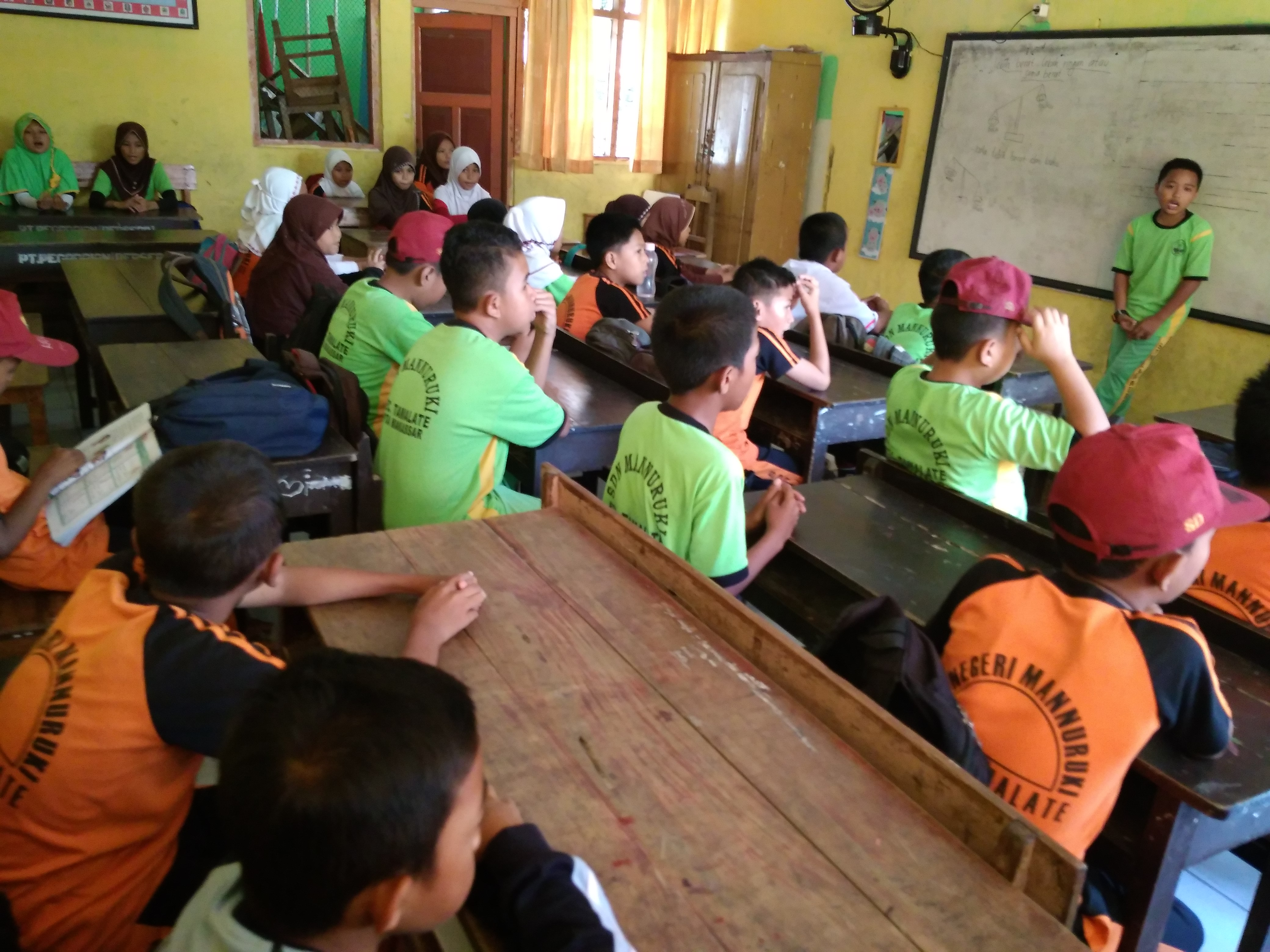 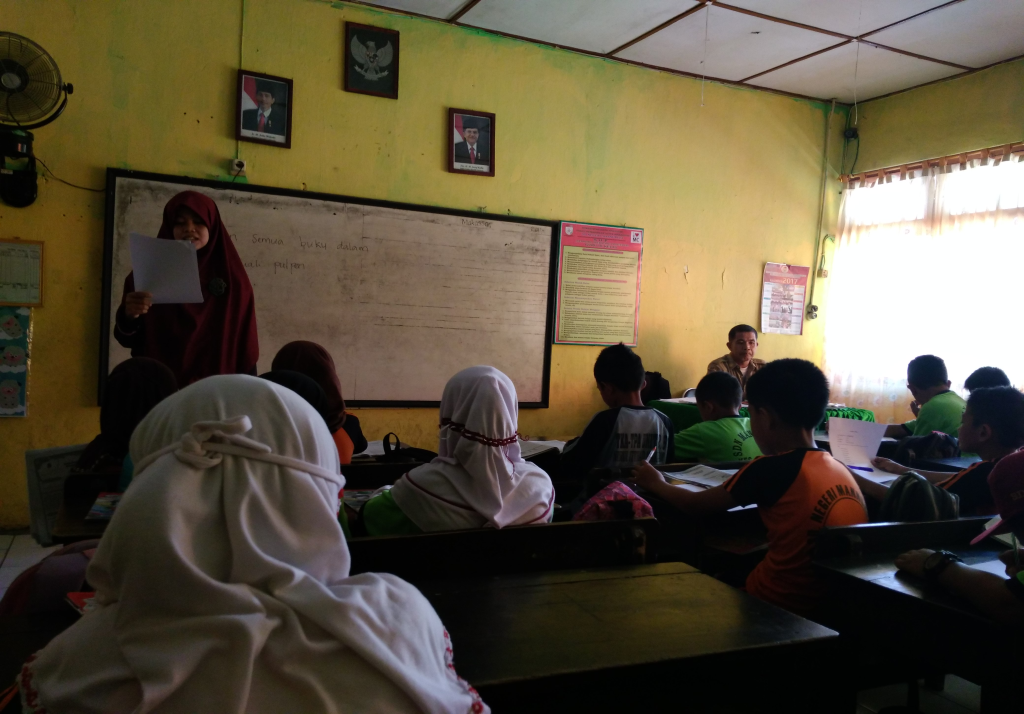 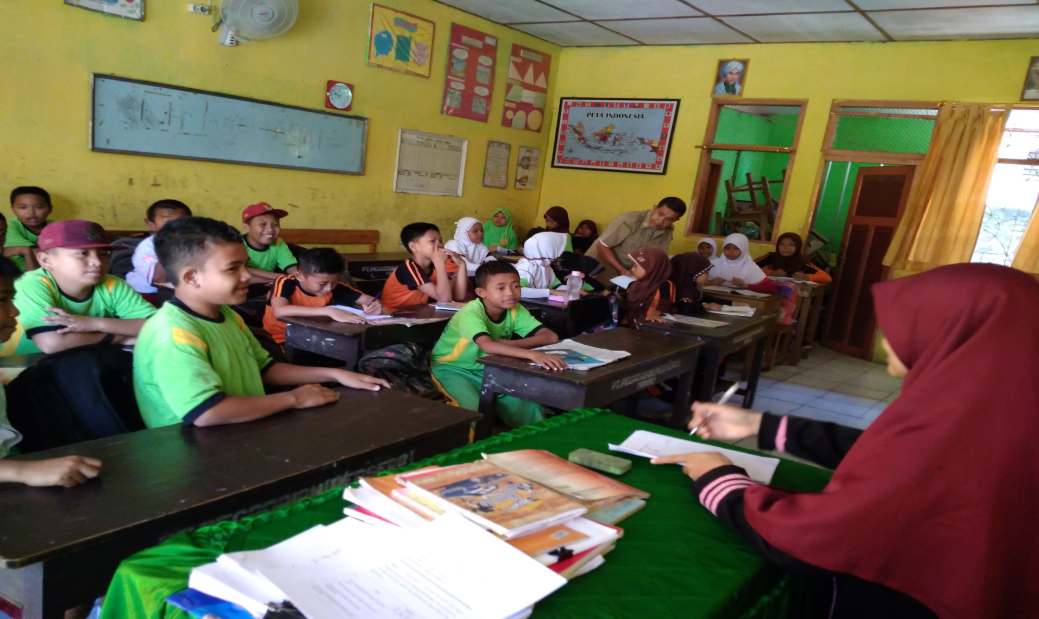 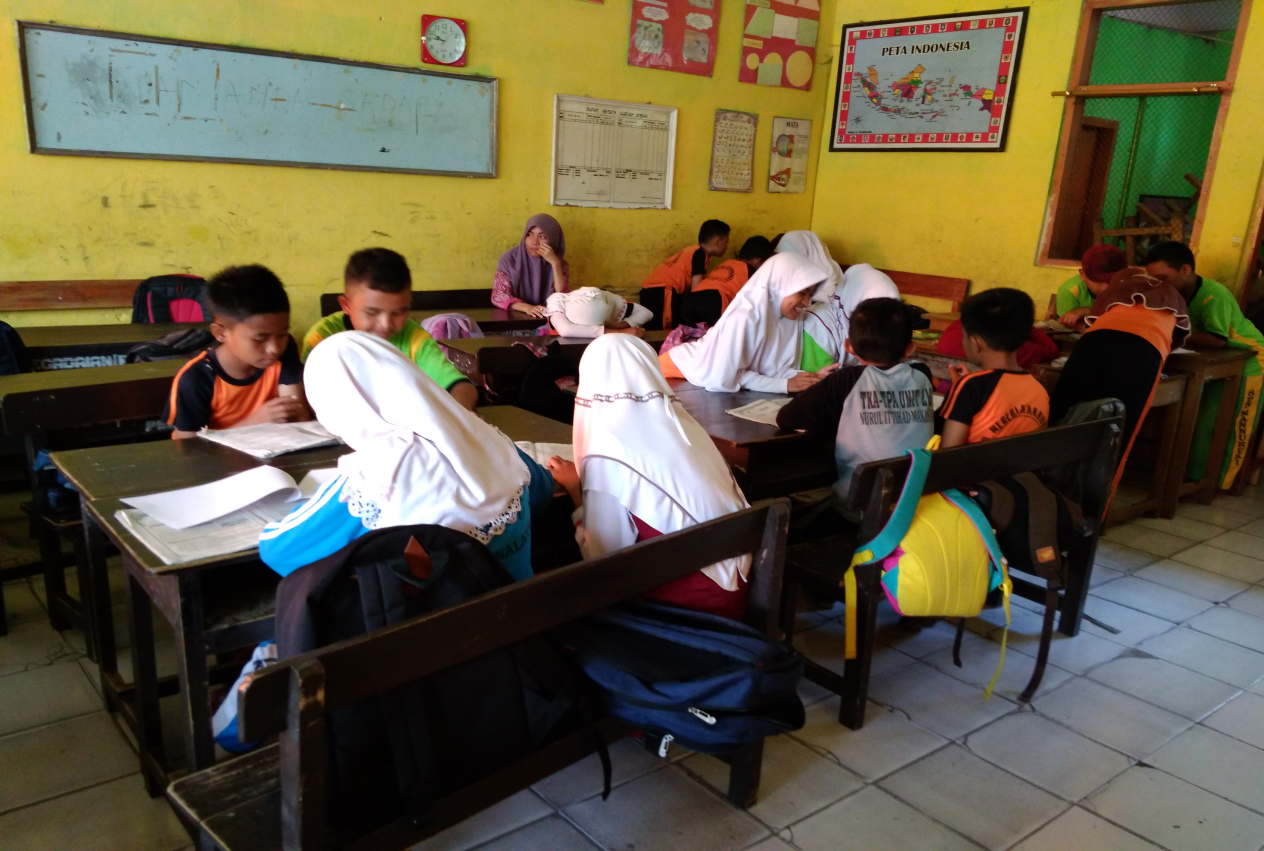 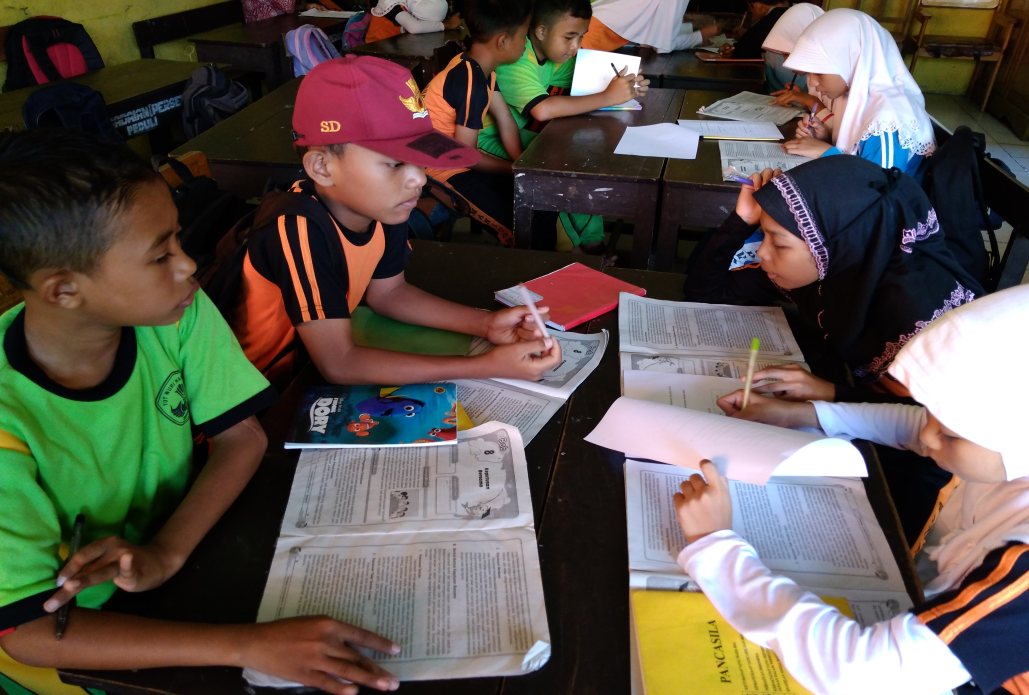 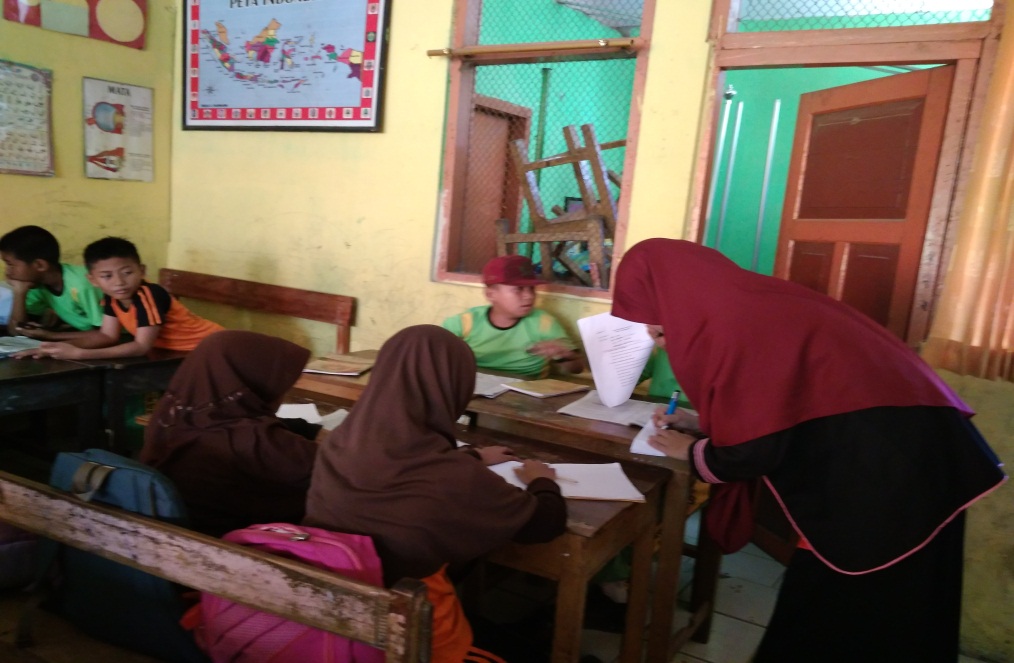 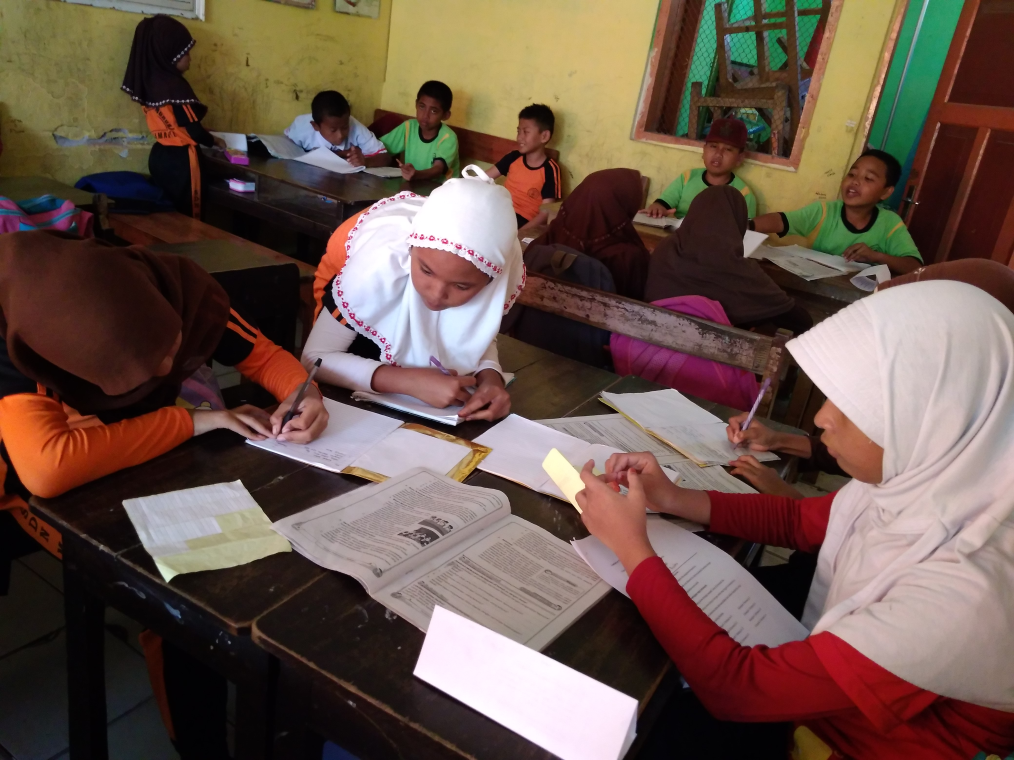 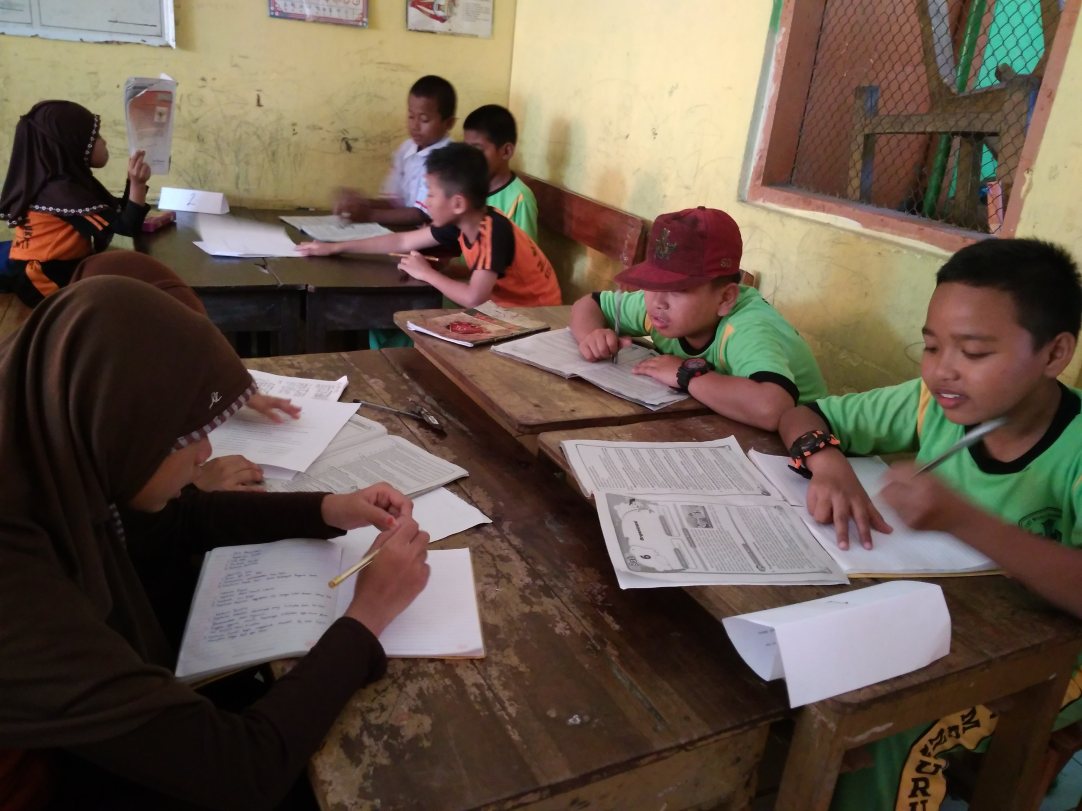 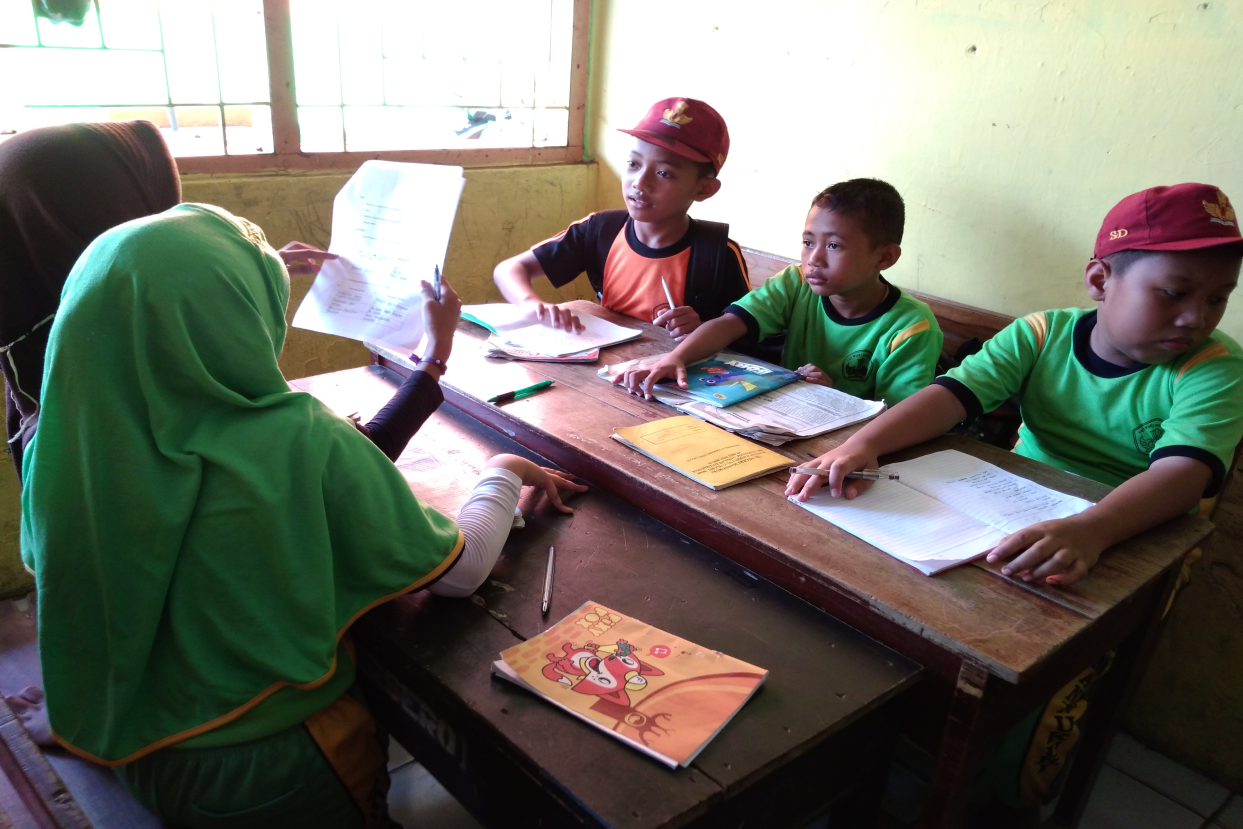 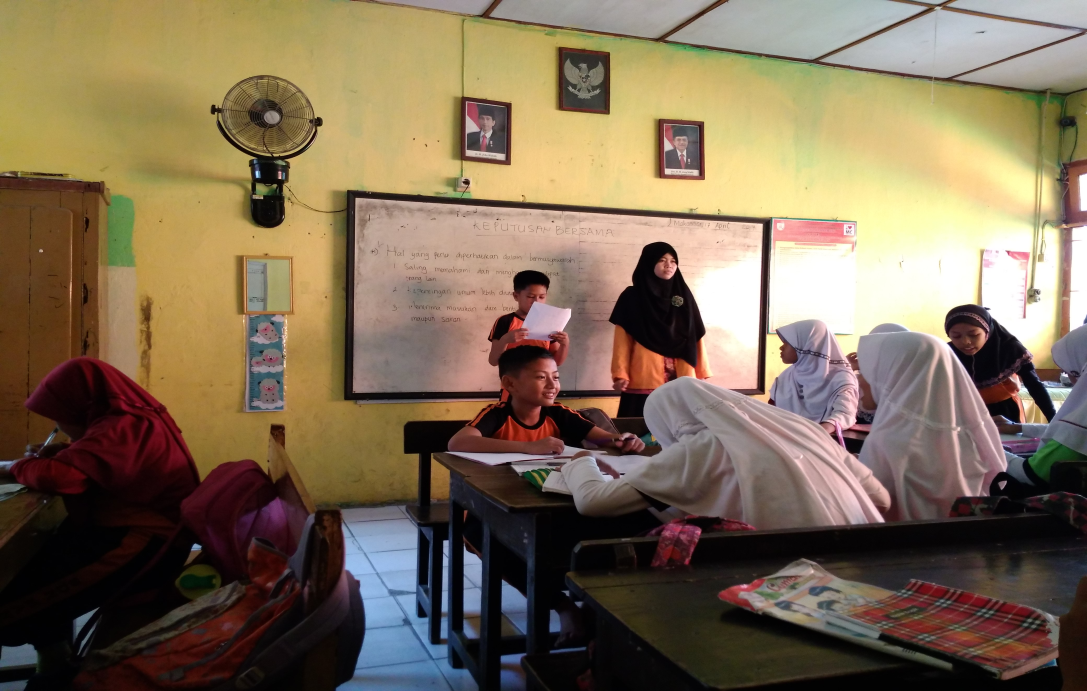 Jenis kegiatanLangkah-langkah kegiatanwaktuKegiatan awal Guru mengajak siswa untuk berdoa sebelum belajar.Guru mengecek kehadiran siswaGuru memberikan motivasiGuru memberikan apersepsi berupa Tanya jawab tentang peraturan yang berlaku di rumah dan telah ditetapkan oleh orang tua, misalnya jam pulang sekolah, tugas menyiram bunga, dan tanggung jawab memberi makan hewan peliharaan.Guru menyampaikan tujuan pembelajaran yang ingin dicapai15 menitKegiatan intiGuru menjelaskan materi tentang keputusan bersama dan keputusan pribadi Siswa dibagi ke dalam beberapa kelompok secara heterogen (berdasarkan prestasi akademik dan jenis kelamin) tiap kelompok terdiri dari 4 siswa.Guru membagikan lembar kerja siswa (LKS) kepada setiap kelompok.Siswa mendiskusikan LKS bersama teman kelompoknya tentang contoh keputusan bersama dan keputusan pribadi. Guru membimbing setiap kelompok yang mengalami kesulitan.Setelah diskusi intra kelompok selesai, guru meminta 2 orang siswa dari tiap kelompok bekunjung ke kelompok lain untuk mendiskusikan hasil pembahasan LKS dari kelompok lain, dan dua anggota kelompok lainnya tetap berada di kelompoknya untuk menerima untuk menerima 2 murid yang bertamu di kelompoknya.Guru meminta siswa yang betamu kembali ke kelompoknya masing-masing dan menyampaikan hasil kunjungan kepada anggota kelompok lain. Hasil kunjungan dibahas bersama dan dicatat. Siswa membahas hasil kunjungan dari kelompok lain dan mencatat hasil kunjungannya.Guru meminta salah satu kelompok untuk mempresentasikan hasil diskusi kelompok lain memberikan tanggapan.Guru memberikan klarifikasi jawaban yang benar dan memberi penghargaan.40 menitKegiatan penutupGuru bertanya jawab tentang hal-hal yang belum diketahui siswa Siswa dan guru membuat kesimpulan materi yang telah dipelajari.Guru memberikan pesan-pesan moralSiswa dan guru berdo’a sesuai dengan agama dan kepercayaan masing-masing.15 menitNoKeputusan TertulisNoKeputusan Lisan1. 1.2.2.3.3.NoKeputusan pribadiNoKeputusan bersama1. 1.2.2.3.3.Jenis kegiatanLangkah-langkah kegiatanwaktuKegiatan awal Guru mengajak siswa untuk berdoa sebelum belajar.Guru mengecek kehadiran siswaGuru memberikan motivasiGuru memberikan apersepsi berupa Tanya jawab tentang peraturan yang berlaku di rumah dan telah ditetapkan oleh orang tua, misalnya jam pulang sekolah, tugas menyiram bunga, dan tanggung jawab memberi makan hewan peliharaan.Guru menyampaikan tujuan pembelajaran yang ingin dicapai15 menitKegiatan intiGuru menjelaskan materi tentang keputusan bersama dan keputusan pribadi Siswa dibagi ke dalam beberapa kelompok secara heterogen (berdasarkan prestasi akademik dan jenis kelamin) tiap kelompok terdiri dari 4 siswa.Guru membagikan lembar kerja siswa (LKS) kepada setiap kelompok.Siswa mendiskusikan LKS bersama teman kelompoknya tentang contoh keputusan bersama dan keputusan pribadi. Guru membimbing setiap kelompok yang mengalami kesulitan.Setelah diskusi intra kelompok selesai, guru meminta 2 orang siswa dari tiap kelompok bekunjung ke kelompok lain untuk mendiskusikan hasil pembahasan LKS dari kelompok lain, dan dua anggota kelompok lainnya tetap berada di kelompoknya untuk menerima untuk menerima 2 murid yang bertamu di kelompoknya.Guru meminta siswa yang betamu kembali ke kelompoknya masing-masing dan menyampaikan hasil kunjungan kepada anggota kelompok lain. Hasil kunjungan dibahas bersama dan dicatat. Siswa membahas hasil kunjungan dari kelompok lain dan mencatat hasil kunjungannya.Guru meminta salah satu kelompok untuk mempresentasikan hasil diskusi kelompok lain memberikan tanggapan.Guru memberikan klarifikasi jawaban yang benar dan memberi penghargaan.40 menitKegiatan penutupGuru bertanya jawab tentang hal-hal yang belum diketahui siswa Siswa dan guru membuat kesimpulan materi yang telah dipelajari.Guru memberikan pesan-pesan moralSiswa dan guru berdo’a sesuai dengan agama dan kepercayaan masing-masing.15 menitNoSkor soal133 : Jika siswa menjawab pengertian keputusan pribadi dan keputusan bersama dengan benar.2 : Jika siswa menjawab pengertian keputusan pribadi dan keputusan bersama namun hanya 1 yang benar.1 : jika siswa menjawab hanya menjawab 1 pertanyaan,namun masih kurang tepat/tidak benar.0  : jika siswa tidak menjawab soal233 : Jika siswa menjawab pengertian keputusan lisan dan keputusan tertulis dengan benar.2 : Jika siswa menjawab pengertian keputusan lisan dan keputusan tertulis namun hanya 1 yang benar.1 : jika siswa menjawab 1, pengertian keputusan lisan atau keputusan tertulis namun masih kurang tepat/tidak benar.0  : jika siswa tidak menjawab soal333 : Jika siswa menjawab pengertian musyawarah dan voting dengan benar.2 : Jika siswa menjawab pengertian musyawarah dan voting namun hanya 1 yang benar.1 : jika siswa menjawab 1  pengertian musyawarah atau voting namun masih kurang tepat/tidak benar.0  : jika siswa tidak menjawab soal433 : Jika  siswa menjawab dengan benar 3 atau lebih mengenai hal-hal yang perlu diperhatikan dalam bermusyawarah2 : Jika  siswa menjawab dengan benar 2, mengenai hal-hal yang perlu diperhatikan dalam bermusyawarah 1 : Jika  siswa menjawab 1 pertanyaan dengan benar/kurang tepat, mengenai hal-hal yang perlu diperhatikan dalam bermusyawarah 0 : Jika siswa tidak menjawab soal 566 : Jika  siswa menjawab masing-masing 3 atau lebih contoh musyawarah dilingkungan sekolah dan di lingkungan masyarakat dengan benar5 : Jika  siswa menjawab 3 contoh musyawarah dilingkungan sekolah, dan 2 contoh musyawarah di lingkungan masyarakat dengan benar 4 : Jika  siswa menjawab 2 contoh musyawarah di lingkungan sekolah, dan 2 contoh musyawarah di lingkungan masyarakat dengan benar 3 : Jika  siswa menjawab 2 contoh musyawarah di lingkungan sekolah, dan 1 contoh musyawarah di lingkungan masyarakat dengan benar2 : Jika  siswa menjawab 1 contoh musyawarah di lingkungan sekolah, dan 1 contoh musyawarah di lingkungan masyarakat dengan benar1 :Jika  siswa menjawab 1 contoh musyawarah di lingkungan sekolah atau contoh musyawarah di lingkungan masyarakat dengan benar/kurang tepat0 : Jika siswa tidak menjawab soal No.Nama SiswaHasil TesHasil TesHasil TesHasil TesHasil TesJumlahSkorKKMKet.No.Nama SiswaNomor Soal (Bobot Soal)Nomor Soal (Bobot Soal)Nomor Soal (Bobot Soal)Nomor Soal (Bobot Soal)Nomor Soal (Bobot Soal)JumlahSkorKKMKet.No.Nama Siswa12345JumlahSkorKKMKet.No.Nama Siswa(3)(3)(3)(3)(6)JumlahSkorKKMKet.1AT2333415 83,3370Berhasil 2AK332351688,8870Berhasil 3HR322361688,8870Berhasil4FJ 332321372,2270Berhasil 5MR332231372,2270Berhasil6MA332221266,6670Tidak berhasil7MN332201055,5570Tidak berhasil8MS333321477,7770Berhasil9RH332201055,5570Tidak berhasil10RK 33000633,3370Tidak berhasil 11SA222311055,5570Tidak berhasil12SR 222341372,2270Berhasil13MAW322431477,7770Berhasil14MRF322331372,2270Berhasil15MAR32300844,4470Tidak berhasil16AO332121161,1170Tidak berhasil17DN 333351794,4470Berhasil18EL 332231372,2270Berhasil19IA 332331477,7770Berhasil20NR332161583,3370Berhasil 21NA332331477,7770Berhasil22RY332361794,4470Berhasil23NW332341583,3370Berhasil24RI332351688,8870Berhasil 25SA 33215147870Berhasil26SAN-------70Tidak berhasil27STA322211055,5570Tidak berhasil28SP332131266,6670Tidak berhasil Jumlah SkorJumlah SkorJumlah SkorJumlah SkorJumlah SkorJumlah SkorJumlah Skor1950,091950,091950,09% keberhasilan% keberhasilan% keberhasilan% keberhasilan% keberhasilan% keberhasilan% keberhasilan66,67%66,67%66,67%% ketidakberhasilan% ketidakberhasilan% ketidakberhasilan% ketidakberhasilan% ketidakberhasilan% ketidakberhasilan% ketidakberhasilan33,33%33,33%33,33%No.AspekPenilaianPenilaianPenilaianKet.No.AspekB(3)C(2)K(1)Ket.1. Guru menjelaskan tentang materi pelajaran Cukup2.Guru membagi siswa ke dalam beberapa kelompok secara heterogen (berdasarkan prestasi akademik dan jenis kelamin) tiap kelompok terdiri dari 4 siswa.Baik3.Guru membagikan lembar kerja siswa (LKS) kepada setiap kelompok.Baik4.Guru menginstruksikan siswa untuk mendiskusikan LKS bersama teman kelompoknya Baik5.Guru membimbing setiap kelompok yang mengalami kesulitan.Kurang6.Setelah diskusi intra kelompok selesai, guru mengarahkan 2 orang siswa dari tiap kelompok bekunjung ke kelompok lain untuk mendiskusikan hasil pembahasan LKS dari kelompok lain, dan dua anggota kelompok lainnya tetap berada di kelompoknya untuk menerima 2 murid yang bertamu di kelompoknya.Baik 7.Guru mengarahkan siswa yang betamu kembali ke kelompoknya masing-masing dan menyampaikan hasil kunjungan kepada anggota kelompok lain. Hasil kunjungan dibahas bersama dan dicatat.Cukup8.Guru menginstruksikan agar hasil kunjungan dari kelompok lain dibahas bersama dan dicatat.Cukup9.Guru memilih salah satu kelompok untuk mempresentasikan hasil diskusi kelompok lain memberikan tanggapan.Baik10.Guru memberikan klarifikasi jawaban yang benar.CukupJUMLAHJUMLAH24242424PRESENTASEPRESENTASE80%80%80%80%KATEGORIKATEGORIBaik Baik Baik Baik No.AspekPenilaianPenilaianPenilaianKet.No.AspekB(3)C(2)K(1)Ket.1. Guru menjelaskan tentang materi pelajaran Cukup2.Guru membagi siswa ke dalam beberapa kelompok secara heterogen (berdasarkan prestasi akademik dan jenis kelamin) tiap kelompok terdiri dari 4 siswa.Baik3.Guru membagikan lembar kerja siswa (LKS) kepada setiap kelompok.Baik4.Guru menginstruksikan siswa untuk mendiskusikan LKS bersama teman kelompoknya Baik5.Guru membimbing setiap kelompok yang mengalami kesulitan.Kurang6.Setelah diskusi intra kelompok selesai, guru mengarahkan 2 orang siswa dari tiap kelompok bekunjung ke kelompok lain untuk mendiskusikan hasil pembahasan LKS dari kelompok lain, dan dua anggota kelompok lainnya tetap berada di kelompoknya untuk menerima 2 murid yang bertamu di kelompoknya.Baik 7.Guru mengarahkan siswa yang betamu kembali ke kelompoknya masing-masing dan menyampaikan hasil kunjungan kepada anggota kelompok lain. Hasil kunjungan dibahas bersama dan dicatat.Cukup 8.Guru menginstruksikan agar hasil kunjungan dari kelompok lain dibahas bersama dan dicatat.Baik9.Guru memilih salah satu kelompok untuk mempresentasikan hasil diskusi kelompok lain memberikan tanggapan.Baik10.Guru memberikan klarifikasi jawaban yang benar.Cukup JUMLAHJUMLAH25252525PRESENTASEPRESENTASE83,33%83,33%83,33%83,33%KATEGORIKATEGORIBaik Baik Baik Baik No.AspekPenilaianPenilaianPenilaianKet.No.AspekB(3)C(2)K(1)Ket.1. Siswa memperhatikan penjelasan materi dari guru Cukup2.Siswa bergabung dengan anggota kelompoknyaKurang3.Setiap kelompok memperoleh LKS yang dibagikan guru Baik 4.Siswa aktif mendiskusikan LKS bersama teman kelompoknyaCukup5.Siswa aktif bertanya tentang materi yang belum dipahamiCukup6.Siswa berperan sebagai tamu dan penerima tamu aktif dalam mendiskusikan dan membagikan hasil pekerjaannya  dengan kelompok lainCukup7.Siswa melaporkan dan mencocokkan hasil temuan dari kelompok lain (ketika menjadi tamu dan penerima tamu)Baik8.Siswa membahas bersama dan mencatat hasil kunjungan dari kelompok lain.Cukup9. Siswa aktif mempresentasikan dan menanggapi hasil diskusiCukup10.Siswa memperhatikan dan mencatat jabawan benar yang dijelaskan oleh guruCukupJUMLAHJUMLAH21212121PRESENTASEPRESENTASE70%70%70%70%KATEGORIKATEGORICukup Cukup Cukup Cukup No.AspekPenilaianPenilaianPenilaianKet.No.AspekB(3)C(2)K(1)Ket.1. Siswa memperhatikan penjelasan materi dari guru Cukup 2.Siswa bergabung dengan anggota kelompoknyaKurang 3.Setiap kelompok memperoleh LKS yang dibagikan guru Baik 4.Siswa aktif mendiskusikan LKS bersama teman kelompoknyaCukup5.Siswa aktif bertanya tentang materi yang belum dipahamiCukup6.Siswa berperan sebagai tamu dan penerima tamu aktif dalam mendiskusikan dan membagikan hasil pekerjaannya  dengan kelompok lainCukup 7.Siswa melaporkan dan mencocokkan hasil temuan dari kelompok lain (ketika menjadi tamu dan penerima tamu)Cukup8.Siswa membahas bersama dan mencatat hasil kunjungan dari kelompok lain.Baik9. Siswa aktif mempresentasikan dan menanggapi hasil diskusiBaik10.Siswa memperhatikan dan mencatat jabawan benar yang dijelaskan oleh guruBaik JUMLAHJUMLAH24242424PRESENTASEPRESENTASE80%80%80%80%KATEGORIKATEGORIBaik Baik Baik Baik Jenis kegiatanLangkah-langkah kegiatanwaktuKegiatan awal Guru mengajak siswa untuk berdoa sebelum belajar.Guru mengecek kehadiran siswaGuru memberikan motivasiGuru memberikan apersepsi berupa Tanya jawab tentang peraturan yang berlaku di rumah dan telah ditetapkan oleh orang tua, misalnya jam pulang sekolah, tugas menyiram bunga, dan tanggung jawab memberi makan hewan peliharaan.Guru menyampaikan tujuan pembelajaran yang ingin dicapai15 menitKegiatan intiGuru menjelaskan materi tentang keputusan bersama dan keputusan pribadi Siswa dibagi ke dalam beberapa kelompok secara heterogen (berdasarkan prestasi akademik dan jenis kelamin) tiap kelompok terdiri dari 4 siswa.Guru membagikan lembar kerja siswa (LKS) kepada setiap kelompok.Siswa mendiskusikan LKS bersama teman kelompoknya tentang contoh keputusan bersama dan keputusan pribadi. Guru membimbing setiap kelompok yang mengalami kesulitan.Setelah diskusi intra kelompok selesai, guru meminta 2 orang siswa dari tiap kelompok bekunjung ke kelompok lain untuk mendiskusikan hasil pembahasan LKS dari kelompok lain, dan dua anggota kelompok lainnya tetap berada di kelompoknya untuk menerima untuk menerima 2 murid yang bertamu di kelompoknya.Guru meminta siswa yang betamu kembali ke kelompoknya masing-masing dan menyampaikan hasil kunjungan kepada anggota kelompok lain. Hasil kunjungan dibahas bersama dan dicatat. Siswa membahas hasil kunjungan dari kelompok lain dan mencatat hasil kunjungannya.Guru meminta salah satu kelompok untuk mempresentasikan hasil diskusi kelompok lain memberikan tanggapan.Guru memberikan klarifikasi jawaban yang benar dan memberi penghargaan.40 menitKegiatan penutupGuru bertanya jawab tentang hal-hal yang belum diketahui siswa Siswa dan guru membuat kesimpulan materi yang telah dipelajari.Guru memberikan pesan-pesan moralSiswa dan guru berdo’a sesuai dengan agama dan kepercayaan masing-masing.15 menitJenis kegiatanLangkah-langkah kegiatanwaktuKegiatan awal Guru mengajak siswa untuk berdoa sebelum belajar.Guru mengecek kehadiran siswaGuru memberikan motivasiGuru memberikan apersepsi berupa Tanya jawab tentang peraturan yang berlaku di rumah dan telah ditetapkan oleh orang tua, misalnya jam pulang sekolah, tugas menyiram bunga, dan tanggung jawab memberi makan hewan peliharaan.Guru menyampaikan tujuan pembelajaran yang ingin dicapai15 menitKegiatan intiGuru menjelaskan materi tentang keputusan bersama dan keputusan pribadi Siswa dibagi ke dalam beberapa kelompok secara heterogen (berdasarkan prestasi akademik dan jenis kelamin) tiap kelompok terdiri dari 4 siswa.Guru membagikan lembar kerja siswa (LKS) kepada setiap kelompok.Siswa mendiskusikan LKS bersama teman kelompoknya tentang contoh keputusan bersama dan keputusan pribadi. Guru membimbing setiap kelompok yang mengalami kesulitan.Setelah diskusi intra kelompok selesai, guru meminta 2 orang siswa dari tiap kelompok bekunjung ke kelompok lain untuk mendiskusikan hasil pembahasan LKS dari kelompok lain, dan dua anggota kelompok lainnya tetap berada di kelompoknya untuk menerima untuk menerima 2 murid yang bertamu di kelompoknya.Guru meminta siswa yang betamu kembali ke kelompoknya masing-masing dan menyampaikan hasil kunjungan kepada anggota kelompok lain. Hasil kunjungan dibahas bersama dan dicatat. Siswa membahas hasil kunjungan dari kelompok lain dan mencatat hasil kunjungannya.Guru meminta salah satu kelompok untuk mempresentasikan hasil diskusi kelompok lain memberikan tanggapan.Guru memberikan klarifikasi jawaban yang benar dan memberi penghargaan.40 menitKegiatan penutupGuru bertanya jawab tentang hal-hal yang belum diketahui siswa Siswa dan guru membuat kesimpulan materi yang telah dipelajari.Guru memberikan pesan-pesan moral.Siswa dan guru berdo’a sesuai dengan agama dan kepercayaan masing-masing.enitNoSkor soal133 : Jika  siswa menjawab dengan benar 3 atau lebih mengenai cara menerima hasil keputusan bersama dengan benar.2 : Jika  siswa menjawab dengan benar 2, mengenai cara menerima hasil keputusan bersama dengan benar 1 : Jika  siswa menjawab 1 dengan benar/kurang tepat, mengenai cara menerima hasil keputusan bersama dengan benar0 : Jika siswa tidak menjawab soal 233 : Jika  siswa menjawab dengan benar 3 atau lebih mengenai hal-hal yang harus diperhatikan oleh semua pihak dalam melakasanakan hasil keputusan bersama dengan benar 2 : Jika  siswa menjawab dengan benar 2, mengenai hal-hal yang harus diperhatikan oleh semua pihak dalam melakasanakan hasil keputusan bersama dengan benar1 : Jika siswa menjawab  1 mengenai hal-hal yang harus diperhatikan oleh semua pihak dalam melakasanakan hasil keputusan bersama dengan benar atau kurang tepat0 : Jika siswa tidak menjawab soal333 : Jika siswa menjawab pengertian habatan dari dalam dan hambatan dari luar dengan benar.2 : Jika siswa menjawab pengertian habatan dari dalam dan hambatan dari luar namun hanya 1 yang benar.1 : jika siswa menjawab  1 pengertian hambatan dari dalam atau hambatan dari luar namun masih kurang tepat.0  : jika siswa tidak menjawab soal433 : Jika  siswa menjawab dengan benar 3 atau lebih mengenai akibat dari tidak mematuhi keputusan bersama dengan benar 2 : Jika  siswa menjawab dengan benar 2, mengenai akibat dari tidak mematuhi keputusan bersama dengan benar 1 : Jika  siswa menjawab 1 mengenai akibat dari tidak mematuhi keputusan bersama dengan benar0 : Jika siswa tidak menjawab soal 566 : Jika  siswa menjawab masing-masing 2 atau lebih contoh penerapan pelaksanaan hasil keputusan bersama dilingkungan keluarga, masyarakat dan sekolah dengan benar5  : Jika  siswa menjawab 2 contoh penerapan pelaksanaan hasil keputusan bersama dilingkungan keluarga,  2 contoh penerapan pelaksanaan keputusan bersama dilingkungan masyarakat dan 1 contoh penerapan pelaksanaan keputusan bersama dilingkungan sekolah dengan benar 4  : Jika  siswa menjawab 2 contoh penerapan pelaksanaan hasil keputusan bersama dilingkungan keluarga, 1 contoh penerapan pelaksanaan keputusan bersama dilingkungan masyarakat dan 1 contoh penerapan pelaksanaan keputusan bersama dilingkungan sekolah dengan benar 3 : Jika  siswa menjawab 1 contoh penerapan pelaksanaan hasil keputusan bersama dilingkungan keluarga,  1 contoh penerapan pelaksanaan keputusan bersama dilingkungan masyarakat dan 1 contoh penerapan pelaksanaan keputusan bersama dilingkungan sekolah dengan benar 2 : Jika  siswa menjawab hanya 1 dengan benar contoh penerapan pelaksanaan hasil keputusan bersama dilingkungan keluarga, contoh penerapan pelaksanaan keputusan bersama dilingkungan masyarakat atau contoh penerapan pelaksanaan keputusan bersama dilingkungan sekolah 1 : Jika  siswa menjawab 2 contoh penerapan pelaksanaan hasil keputusan bersama dilingkungan keluarga, contoh penerapan pelaksanaan keputusan bersama dilingkungan masyarakat atau penerapan pelaksanaan keputusan bersama dilingkungan sekolah dengan tidak benar/kurang tepat.0 : Jika siswa tidak menjawab soal No.Nama SiswaHasil TesHasil TesHasil TesHasil TesHasil TesJumlahSkorKKMKet.No.Nama SiswaNomor Soal (Bobot Soal)Nomor Soal (Bobot Soal)Nomor Soal (Bobot Soal)Nomor Soal (Bobot Soal)Nomor Soal (Bobot Soal)JumlahSkorKKMKet.No.Nama Siswa12345JumlahSkorKKMKet.No.Nama Siswa(3)(3)(3)(3)(6)JumlahSkorKKMKet.1AT322361688,8870Berhasil2AK322361688,8870Berhasil3HR332361794,4470Berhasil4FJ 332321372,2270Berhasil 5MR333321477,7770Berhasil6MA332161583,3370Berhasil7MN332121161,1170Tidak berhasil8MS332351688,8870Berhasil 9RH32300844,4470Tidak berhasil10RK 332121161,1170Tidak berhasil11SA332321372,2270Berhasil12SR 332331477,7770Berhasil13MAW332341583,3370Berhasil14MRF332341583,3370Berhasil 15MAR332131266,6670Tidak berhasil16AO332341583,3370Berhasil17DN 332161583,3370Berhasil18EL 332351688,8870Berhasil19IA 332331477,7770Berhasil 20NR332351688,8870Berhasil21NA332331477,7770Berhasil22RY333361810070Berhasil23NW332231372,2270Berhasil 24RI333351794,4470Berhasil25SA 322361688,8870Berhasil26SAN332361794,4470Berhasil 27STA332131266,6670Tidak berhasil28SP332121161,1170Tidak berhasilJumlah SkorJumlah SkorJumlah SkorJumlah SkorJumlah SkorJumlah SkorJumlah Skor2222,082222,082222,08% keberhasilam% keberhasilam% keberhasilam% keberhasilam% keberhasilam% keberhasilam% keberhasilam78,57%78,57%78,57%% Ketidakberhasilan% Ketidakberhasilan% Ketidakberhasilan% Ketidakberhasilan% Ketidakberhasilan% Ketidakberhasilan% Ketidakberhasilan21,43%21,43%21,43%No.Nama SiswaHasil BelajarHasil BelajarKeteranganNo.Nama SiswaSiklus ISiklus IIKeterangan1AT83,3388,88Meningkat2AK88,8888,88Meningkat3HR88,8894,44Meningkat4FJ 72,2272,22Meningkat 5MR72,2277,77Meningkat6MA66,6683,33Meningkat7MN55,5561,11Meningkat 8MS77,7788,88Meningkat9RH55,5544,44Tidak Meningkat10RK 33,3361,11Meningkat11SA55,5572,22Meningkat12SR 72,2277,77Meningkat13MAW77,7783,33Meningkat14MRF72,2283,33Meningkat15MAR44,4466,66Meningkat 16AO61,1183,33Meningkat17DN 94,4483,33Meningkat18EL 72,2288,88Meningkat19IA 77,7777,77Meningkat20NR83,3388,88Meningkat21NA77,7777,77Meningkat22RY94,44100Meningkat23NW83,3372,22Meningkat24RI88,8894,44Meningkat25SA 7888,88Meningkat26SAN-94,44Meningkat27STA55,5566,66Meningkat28SP66,6661,11Tidak MeningkatJumlah Jumlah 1950,092222,08Jumlah siswa yang memenuhi KKMJumlah siswa yang memenuhi KKM1822Jumlah siswa yang tidak memenuhi KKMJumlah siswa yang tidak memenuhi KKM106Persentase keberhasilanPersentase keberhasilan66,67%78,57%No.AspekPenilaianPenilaianPenilaianKet.No.AspekB(3)C(2)K(1)Ket.1. Guru menjelaskan tentang materi pelajaran Cukup2.Guru membagi siswa ke dalam beberapa kelompok secara heterogen (berdasarkan prestasi akademik dan jenis kelamin) tiap kelompok terdiri dari 4 siswa.Baik3.Guru membagikan lembar kerja siswa (LKS) kepada setiap kelompok.Baik4.Guru menginstruksikan siswa untuk mendiskusikan LKS bersama teman kelompoknya Baik5.Guru membimbing setiap kelompok yang mengalami kesulitan.Cukup6.Setelah diskusi intra kelompok selesai, guru mengarahkan 2 orang siswa dari tiap kelompok bekunjung ke kelompok lain untuk mendiskusikan hasil pembahasan LKS dari kelompok lain, dan dua anggota kelompok lainnya tetap berada di kelompoknya untuk menerima 2 murid yang bertamu di kelompoknya.Cukup 7.Guru mengarahkan siswa yang betamu kembali ke kelompoknya masing-masing dan menyampaikan hasil kunjungan kepada anggota kelompok lain. Hasil kunjungan dibahas bersama dan dicatat.Baik8.Guru menginstruksikan agar hasil kunjungan dari kelompok lain dibahas bersama dan dicatat.Baik9.Guru memilih salah satu kelompok untuk mempresentasikan hasil diskusi kelompok lain memberikan tanggapan.Baik10.Guru memberikan klarifikasi jawaban yang benar.Cukup JUMLAHJUMLAH26262626PRESENTASEPRESENTASE86,66%86,66%86,66%86,66%KATEGORIKATEGORIBaik Baik Baik Baik No.AspekPenilaianPenilaianPenilaianKet.No.AspekB(3)C(2)K(1)Ket.1. Guru menjelaskan tentang materi pelajaran Baik2.Guru membagi siswa ke dalam beberapa kelompok secara heterogen (berdasarkan prestasi akademik dan jenis kelamin) tiap kelompok terdiri dari 4 siswa.Baik3.Guru membagikan lembar kerja siswa (LKS) kepada setiap kelompok.Baik4.Guru menginstruksikan siswa untuk mendiskusikan LKS bersama teman kelompoknya Baik5.Guru membimbing setiap kelompok yang mengalami kesulitan.Baik6.Setelah diskusi intra kelompok selesai, guru mengarahkan 2 orang siswa dari tiap kelompok bekunjung ke kelompok lain untuk mendiskusikan hasil pembahasan LKS dari kelompok lain, dan dua anggota kelompok lainnya tetap berada di kelompoknya untuk menerima 2 murid yang bertamu di kelompoknya.Baik 7.Guru mengarahkan siswa yang betamu kembali ke kelompoknya masing-masing dan menyampaikan hasil kunjungan kepada anggota kelompok lain. Hasil kunjungan dibahas bersama dan dicatat.Baik 8.Guru menginstruksikan agar hasil kunjungan dari kelompok lain dibahas bersama dan dicatat.Baik 9.Guru memilih salah satu kelompok untuk mempresentasikan hasil diskusi kelompok lain memberikan tanggapan.Kurang10.Guru memberikan klarifikasi jawaban yang benar.Cukup JUMLAHJUMLAH27272727PRESENTASEPRESENTASE90%90%90%90%KATEGORIKATEGORIBaik Baik Baik Baik No.AspekPenilaianPenilaianPenilaianKet.No.AspekB(3)C(2)K(1)Ket.1. Siswa memperhatikan penjelasan materi dari guru Baik 2.Siswa bergabung dengan anggota kelompoknyaBaik3.Setiap kelompok memperoleh LKS yang dibagikan guru Baik4.Siswa aktif mendiskusikan LKS bersama teman kelompoknyaCukup5.Siswa aktif bertanya tentang materi yang belum dipahamiCukup6.Siswa berperan sebagai tamu dan penerima tamu aktif dalam mendiskusikan dan membagikan hasil pekerjaannya  dengan kelompok lainCukup7.Siswa melaporkan dan mencocokkan hasil temuan dari kelompok lain (ketika menjadi tamu dan penerima tamu)Baik8.Siswa membahas bersama dan mencatat hasil kunjungan dari kelompok lain.Baik9. Siswa aktif mempresentasikan dan menanggapi hasil diskusiCukup10.Siswa memperhatikan dan mencatat jabawan benar yang dijelaskan oleh guruBaik JUMLAHJUMLAH26262626PRESENTASEPRESENTASE86,66%86,66%86,66%86,66%KATEGORIKATEGORIBaik Baik Baik Baik No.AspekPenilaianPenilaianPenilaianKet.No.AspekB(3)C(2)K(1)Ket.1. Siswa memperhatikan penjelasan materi dari guru    Baik 2.Siswa bergabung dengan anggota kelompoknyaCukup 3.Setiap kelompok memperoleh LKS yang dibagikan guru Baik4.Siswa aktif mendiskusikan LKS bersama teman kelompoknyaBaik5.Siswa aktif bertanya tentang materi yang belum dipahamiCukup6.Siswa berperan sebagai tamu dan penerima tamu aktif dalam mendiskusikan dan membagikan hasil pekerjaannya  dengan kelompok lainBaik7.Siswa melaporkan dan mencocokkan hasil temuan dari kelompok lain (ketika menjadi tamu dan penerima tamu)Baik8.Siswa membahas bersama dan mencatat hasil kunjungan dari kelompok lain.Baik9. Siswa aktif mempresentasikan dan menanggapi hasil diskusiCukup10.Siswa memperhatikan dan mencatat jabawan benar yang dijelaskan oleh guruBaikJUMLAHJUMLAH27272727PRESENTASEPRESENTASE90%90%90%90%KATEGORIKATEGORIBaik Baik Baik Baik 